INFORME DE PONENCIA PARA PRIMER DEBATE  DEL PROYECTO DE LEY No. 600 DE 2021 CÁMARA “Por la cual se regulan las responsabilidades establecidas en el artículo 47 de la Ley 1098 de 2006 para el reconocimiento, garantía y protección de los derechos de la niñez, la infancia y la adolescencia y se adoptan medidas preventivas para evitar la vulneración de sus derechos. [Protección menores de edad]"Bogotá D.C., mayo de 2021Honorable RepresentanteALFREDO RAFAEL DELUQUE ZULETAPresidente
Comisión Primera
Cámara de representantesCiudad.Referencia:	Informe de ponencia para primer debate del Proyecto de Ley No. 600 de 2021 Cámara “Por la cual se regulan las responsabilidades establecidas en el ARTÍCULO 47 de la Ley 1098 de 2006 para el reconocimiento, garantía y protección de los derechos de la niñez, la infancia y la adolescencia y se adoptan medidas preventivas para evitar la vulneración de sus derechos."Respetado señor Presidente:En cumplimiento del encargo hecho por la Honorable Mesa Directiva de la Comisión Primera de la Cámara de Representantes y de conformidad con lo establecido en el Artículo 156 de la Ley 5ª de 1992, procedemos a rendir informe de ponencia para primer debate del proyecto de Ley No. 600 de 2021 Cámara, “Por la cual se regulan las responsabilidades establecidas en el artículo 47 de la Ley 1098 de 2006 para el reconocimiento, garantía y protección de los derechos de la niñez, la infancia y la adolescencia y se adoptan medidas preventivas para evitar la vulneración de sus derechos." El Informe de Ponencia se rinde en los siguientes términos:Trámite de la iniciativa.El proyecto de ley No. 600 de 2021 Cámara “Por la cual se regulan las responsabilidades establecidas en el ARTÍCULO 47 de la Ley 1098 de 2006 para el reconocimiento, garantía y protección de los derechos de la niñez, la infancia y la adolescencia y se adoptan medidas preventivas para evitar la vulneración de sus derechos", fue presentado por la Ministra de Tecnologías de la Información y las Comunicaciones, Karen Abudinen Abuchaibe y publicado en la Gaceta del Congreso número 326 de 2021.El pasado 6 de mayo de 2021, la Mesa Directiva de la Comisión Primera de la Cámara de Representantes designó como ponentes a los Representantes a la Cámara Julián Peinado Ramírez (coordinador), Adriana Magali Matiz (coordinadora), Margarita María Restrepo (coordinadora),  Alfredo Deluque Zuleta, Erwin Arias Betancur, Carlos Germán Navas Talero, Juanita Goebertus, Luis Albán Urbano y Ángela María Robledo Gómez.EXPOSICIÓN DE MOTIVOSObjeto.Antecedentes.Justificación de la iniciativa.Contenido del proyecto.Conflictos de interésImpacto fiscalPliego de modificaciones OBJETO.La presente iniciativa tiene por objeto regular las responsabilidades establecidas en el artículo 47 de la Ley 1098 de 2006 y por el cual se adoptan medidas preventivas para evitar la vulneración de los derechos de la niñez, infancia y la adolescencia.La necesidad de reglamentación de esta disposición surge con ocasión del fallo de Constitucionalidad C-442 de 2009, mediante el cual la Corte Constitucional resolvió, exhortar al Congreso de la República para que se expidiera la regulación respectiva que determinara la responsabilidad que le asisten a los medios de comunicación como consecuencia del incumplimiento de los deberes contenidos en los numerales 5,6,7 y 8 del artículo 47 en mención.ANTECEDENTES DEL PROYECTO.Es importante poner de presente que el artículo 47 de la Ley 1098 de 2006 establece una serie de deberes de los medios de comunicación frente a la infancia y la adolescencia; y en el parágrafo se señala que la violación de alguna de esas disposiciones genera responsabilidades en cabeza de los medios así:“ARTÍCULO 47. Responsabilidades especiales de los medios de comunicación. Los medios de comunicación, en el ejercicio de su autonomía y demás derechos, deberán: 1.	Promover, mediante la difusión de información, los derechos y libertades de los niños, las niñas y los adolescentes, así como su bienestar social y su salud física y mental.2.	El respeto por la libertad de expresión y el derecho a la información de los niños, las niñas y los adolescentes.3.	Adoptar políticas para la difusión de información sobre niños, niñas y adolescentes en las cuales se tenga presente el carácter prevalente de sus derechos.4.	Promover la divulgación de información que permita la localización de los padres o personas responsables de niños, niñas o adolescentes cuando por cualquier causa se encuentren separados de ellos, se hayan extraviado o sean solicitados por las autoridades competentes.5.	Abstenerse de trasmitir mensajes discriminatorios contra la infancia y la adolescencia.6.	Abstenerse de realizar transmisiones o publicaciones que atenten contra la integridad moral, psíquica o física de los menores, que inciten a la violencia, que hagan apología de hechos delictivos o contravenciones, o que contengan descripciones morbosas o monográficas.7.	Abstenerse de transmitir por televisión publicidad de cigarrillos y alcohol en horarios catalogados como franja infantil por el organismo competente.8.	Abstenerse de entrevistar, dar el nombre, divulgar datos que identifiquen o que puedan conducir a la identificación de niños, niñas y adolescentes que hayan sido víctimas, autores o testigos de hechos delictivos, salvo cuando sea necesario para garantizar el derecho a establecer la identidad del niño o adolescente víctima del delito, o la de su familia si esta fuere desconocida. En cualquier otra circunstancia, será necesaria la autorización de los padres o, en su defecto, del Instituto Colombiano de Bienestar Familiar.PARAGRAFO. Los medios de comunicación serán responsables por la violación de las disposiciones previstas en este artículo. El instituto Colombiano de Bienestar Familiar podrá hacerse parte en los procesos que por tales violaciones se adelanten contra los medios."Es de resaltar que respecto de esta disposición la Corte Constitucional mediante sentencia C- 442 de 2009 resolvió los cargos de constitucionalidad propuestos en contra de varias disposiciones de la Ley 1098 de 2006, entre ellas, el parágrafo único del artículo 47 de la Ley 1098 de 2006. Para el estudio de esta norma, se hizo una revisión general del artículo y se concluyó que existe una omisión legislativa respecto a la regulación de las responsabilidades de los medios de comunicación frente a los derechos de la niñez, infancia y la adolescencia, especialmente en lo relacionado con el procedimiento sancionatorio aplicable en caso de incumplimiento de los deberes de los medios de comunicación; por lo que en virtud de lo expuesto resolvió: -	Exhortar al Congreso de la República para que expida una regulación integral en la que se determine la responsabilidad de los medios de comunicación por el incumplimiento de las abstenciones de los numerales 5, 6, 7 y 8 del artículo 47 del Código de Infancia y Adolescencia y las sanciones que ello acarrea. -	Remitir la providencia al Consejo de Estado, para que por intermedio de la Sala de Consulta y Servicio Civil, para que prepare y entregue en el menor tiempo posible un proyecto de ley al Congreso de la República, relativo a la forma en que se determina la responsabilidad de los medios de comunicación por el incumplimiento de las abstenciones contenidas en los numerales 5, 6, 7 y 8 del artículo 47 del Código de Infancia y Adolescencia, las sanciones que esto acarrea y las autoridades competentes para ello.-	Remitir la providencia al Instituto Colombiano de Bienestar Familiar, advirtiendo que es su deber especial como rector del Sistema de Nacional de Bienestar Familiar y responsable de la articulación de las entidades responsables de la garantía de derechos de los niños, niñas y adolescentes, realizar el seguimiento y acompañamiento necesario a la Sala de Consulta y Servicio Civil del Consejo de Estado como al Congreso de la República para la expedición de la ley. Razón por la cual, el Viceministerio de Conectividad del MinTIC estructuró el primer borrador del proyecto de ley “Por  la cual se regulan las responsabilidades establecidas en el artículo 47 de la Ley 1098 de 2006  para el reconocimiento, garantía y protección de los derechos de la niñez, infancia y la adolescencia y se adoptan medidas preventivas para evitar la vulneración de sus derechos”, el cual fue socializado y remitido a las entidades con las cuales se ejercerán las competencias establecidas en el proyecto respecto de las obligaciones a cargo de los medios de comunicación indicados en el proyecto de ley. En ese sentido el proyecto se remitió al Instituto Colombiano de Bienestar Familiar (ICBF), a la Comisión de Regulación de las Comunicaciones (CRC) y a la Superintendencia de Industria y Comercio (SIC) para que presentaran las observaciones y sugerencias respectivas.Respecto del concepto emitido por la Superintendencia de Industria y Comercio (SIC), con radicado 20-399174-1-0 del 29 de octubre de 2020, es importante señalar que la entidad manifestó que:"(…) El parágrafo del artículo 1º establece que se entenderá como medio de comunicación, entre otros, el internet, lo que genera amplias dificultades en la aplicación del proyecto, dado que “El internet” no es una entidad corpórea o abarcable como son “los medios de comunicación”, “los proveedores del servicio de televisión” o “las radiodifusores”; por lo que no existe un sujeto pasivo identificado o identificable a quien exigirle el cumplimiento de la obligación de promoción y divulgación de información ni de protección de los derechos de los niños, niñas y adolescentes.En ese mismo sentido, deben tenerse en consideración otras problemáticas que genera la inclusión del internet, tales como: (i) al no ser un medio de comunicación, no es un ente que define los contenidos que transmite y no se puede predicar de él el deber de garantizar la protección integral de los niños, niñas y adolescentes en el “tratamiento y difusión” de información; (ii) no existe un ente determinado o determinable que, a nombre del “internet”, puede adoptar un Código de Buenas Prácticas; (iii) no puede predicarse del internet la “transmisión” o la “circulación” de información dado que son expresiones que se reservan para radio, televisión y medios impresos respectivamente; (iv) no es claro el alcance de la responsabilidad social del internet; (v) “El internet” no es susceptible de franjas horarias, o emisiones ya que su contenido se encuentra siempre disponible y consiste en una oferta internacional e interactiva a la que se accede por demanda; y (vi) frente al “internet” no es clara la obligación de “archivo”, ya que no se precisa si los 30 días de archivo de contenidos de internet se predica de páginas web, redes sociales, repositorios de información u otras, además, no se tiene en cuenta la enorme capacidad que se necesitaría para almacenar el alto volumen de información que circula por dichos medios. Además de lo anterior, es de suma importancia hacer referencia a las facultades de esta Entidad que son aludidas en el proyecto de ley (…)".Razón por la cual, se encontró que, la competencia otorgada mediante el proyecto de ley para conocer de las infracciones cometidas por los medios impresos, desbordan las facultades sancionatorias otorgadas mediante la Ley 1480 de 2011 -Por medio de la cual se expide el Estatuto del Consumidor y se dictan otras disposiciones- en concordancia con el Decreto 975 de 2014 -que la reglamenta-, pues según lo expuesto en el concepto, la competencia de la SIC es aplicable en general a las relaciones de consumo y a la responsabilidad de los productores, proveedores y en particular a quienes intervengan en el suministro de información de los derechos de la niñez, infancia y la adolescencia en calidad de consumidores.Es así, que dicha competencia se encuentra limitada respecto al contenido,  la forma en que se debe presentar la información y la publicidad que sea dirigida a los niños, niñas y adolescentes, en su calidad de consumidores, es decir, cuando la finalidad sea la de influir en las decisiones de consumo sobre los mismos, pues de acuerdo con las disposiciones contenidas en el artículo 30 de la Ley 1480 de 2011 “El anunciante será responsable de los perjuicios que cause la publicidad engañosa. El medio de comunicación será responsable solidariamente solo si se comprueba dolo o culpa grave.” Por tanto, el objeto de la ley no está dirigido a regular las relaciones entre los medios de comunicación y  los consumidores, como tampoco determina obligaciones específicas  para ellos, diferentes a las prohibiciones relacionadas con temas de publicidad engañosa.Por lo anterior, el presente proyecto de ley señala las responsabilidades a cargo de los medios de comunicación a través de la prestación del servicio de televisión, radiodifusión sonora y los proveedores de servicio de acceso a internet de internet -denominados “los medios” en el proyecto de ley-.JUSTIFICACIÓN DE LA INICIATIVANecesidad de la Ley:- La Sentencia T- 391 de 2007 precisó que, en Colombia no existen mecanismos que le permitan a la sociedad ejercer defensa de los derechos de la niñez, infancia y la adolescencia cuando los medios de comunicación exceden el margen de su libertad de expresión, pues con ella, la Corte Constitucional revocó las medidas adoptadas en desarrollo de  una acción  popular para la protección de los derechos de la infancia y la adolescencia, en la medida que no había normas legales que habilitaran la imposición de sanciones a los medios de comunicación.- La Sentencia C- 442 de 2009 señaló de manera clara y expresa que existe una omisión legislativa frente al artículo 47 del CIA, porque el ordenamiento jurídico carece de un régimen sancionatorio que haga efectivo el cumplimiento de los deberes de los medios de comunicación en relación con la infancia y la adolescencia. Se indica que las sanciones penales o la acción de tutela solo permiten defender los derechos individuales de un niño, niña o adolescente, lo cual es insuficiente, para garantizar el derecho de la sociedad al respeto de los derechos de la generalidad de los menores de 18 años, en algunos casos desconocidos por la emisión de programas no aptos para horarios infantiles o familiares, por la transgresión de su derecho a la intimidad y buen nombre, etc.; por lo que se indica textualmente: "De conformidad con lo anterior, la ausencia de regulación del modo en el que sea determinante y hará efectiva la responsabilidad de los medios de comunicación cuando estos no cumplan con las abstenciones de los numerales 5, 6, 7 y 8 del artículo 47 del nuevo Código de infancia y Adolescencia, implica el incumplimiento de las obligaciones constitucionales expresas derivadas de los artículos 44 y 45 de la Constitución en el sentido de aplicar preferentemente los derechos de los(as) menores de dieciocho (18) años y procurar su garantía eficaz. En igual medida, ello vulnera la obligación dispuesta en los artículos 24 del Pacto Interamericano de Derechos Civiles y Políticos (PIDCP), 10° Pacto Interamericano de Derechos económicos Sociales y Culturales y 3° de Convención sobre Derechos del Niño (CDN), según la cual los Estados deben adoptar medidas necesarias e idóneas para implementar dicha protección.”Lo anterior, generó que la Corte Constitucional EXHORTARA al Congreso de la República para que expida una regulación que determine la responsabilidad de los medios de comunicación por el incumplimiento de los deberes de los numerales 5, 6, 7 y 8 del artículo 47 del CIA y las sanciones que ello acarrea; de manera que, es imperioso e ineludible promover la presente iniciativa legislativa.La jurisprudencia constitucional ha reiterado en múltiples oportunidades que la libertad de expresión no es un derecho absoluto y, por tanto, puede ser limitado por el legislador con base en razones igualmente poderosas desde el punto de vista de otros derechos y valores constitucionales. En la sentencia C- 442 de 2009 se expone:  "4- El carácter preferente de las libertades de expresión, información y de prensa no significa, sin embargo, que estos derechos sean absolutos y carezcan de límites. Así, no solo no existen en general derechos absolutos, sino que, en particular, la libertad de expresión puede colisionar con otros derechos y valores constitucionales, por lo cual, los tratados de derechos humanos y la Constitución establecen que ciertas restricciones a esta libertad, que son legítimas. Así, conforme a los artículos 13 de la Convención interamericana y 19 del Pacto de Derechos Civiles y Políticos de las Naciones Unidas, este derecho puede ser limitado para asegurar (i) el respeto a los derechos o a la reputación de los demás, o para (ii) la protección de la seguridad nacional, el orden público, la salud o la moral públicas. Por ello, esta Corporación ha también admitido, en numerosas decisiones, ciertas restricciones a la libertad de expresión a fin de proteger y asegurar, en ciertos casos concretos, otros bienes constitucionales, como el orden público o los derechos a la intimidad o al buen nombre". De otra parte, es importante precisar que en la ponderación entre los derechos de los niños, niñas y adolecentes frente a la libertad de expresión, deben prevalecer los derechos de los menores de edad, toda vez que estos tienen una protección especial constitucional, tal y como lo ha señalado la Corte Constitucional mediante la sentencia T-094 de 2013, por medio de la cual manifestó que:"(…) Cuando los derechos de los menores de edad colisionan con la libertad de expresión se produce un conflicto entre derechos que gozan de especial protección constitucional. En estos casos, se ha establecido que, en atención a los mandatos que ordenan dar prevalencia a los derechos de los niños y al interés superior del menor, la libertad de expresión debe ceder ante la protección de los derechos de los miembros más jóvenes de la sociedad."Visto lo anterior, es claro que al legislador debe llenar el vacío legislativo existente en el tema de régimen sancionatorio a los medios de comunicación que no cumplan sus deberes frente a los menores de 18 años; para lo cual, deberá tenerse en cuenta el respeto por la autorregulación, la prohibición de censura y la eliminación de sanciones que lleven al cierre de medios de comunicación. Análisis Internacional (Derecho Comparado):Es importante resaltar que en el derecho comparado la generalidad de Estados y organizaciones supranacionales revisadas cuenta con un régimen sancionatorio para la protección de la infancia y la adolescencia frente a violaciones de sus derechos por los medios de comunicación, lo que ratifica que es una materia pendiente de desarrollo en Colombia.UNIÓN EUROPEAA manera de ejemplo, la Directiva Europea 65 del 11 de diciembre de 2007 señala que los Estados miembros de la Unión Europea deben velar para que las comunicaciones audiovisuales no produzcan "perjuicio moral o físico a los menores"; que deberán promover el desarrollo de códigos de conducta por parte de los prestadores del servicio de comunicación, para evitar comunicación audiovisual inadecuada en los programas infantiles; y que, en lo que se refiere a servicios de comunicación por pedido, se deberá garantizar que los menores no verán o escucharan servicios "que puedan dañar gravemente su desarrollo físico, mental o moral". Del Parlamento Europeo en la Directiva 13 de 2010, relativa a la televisión transfronteriza y por demanda, señala que la regulación del sector audiovisual debe proteger determinados intereses públicos, como la diversidad cultural, el derecho a la información, el pluralismo de los medios de comunicación, la protección de los menores y la protección de los consumidores. Se resalta en dicha directiva la preocupación de los Estados por los desafíos que traen las nuevas plataformas y tecnologías de la información, los cuales hacen "necesarias normas que protejan el desarrollo físico, mental y moral del menor, así como la dignidad humana, en todos los servicios de comunicación audiovisual, incluida la comunicación comercial audiovisual." En particular, el artículo 27 de esta directiva dispone: "1. Los Estados miembros adoptarán las medidas oportunas para garantizar que las emisiones de televisión de los organismos de radiodifusión televisiva bajo su jurisdicción no incluyan ningún programa que pueda perjudicar seriamente el desarrollo físico, mental o moral de los menores y, en particular, programas que incluyan escenas de pornografía o violencia gratuita.2. Las medidas a que se refiere el apartado 1 se extenderán asimismo a otros programas que puedan perjudicar el desarrollo físico, mental o moral de los menores, salvo que se garantice, por la elección de la hora de emisión o mediante toda clase de medidas técnicas, que, normalmente, los menores que se encuentren en su zona de difusión no verán ni escucharán dichas emisiones.3. Además, cuando tales programas se emitan sin codificar, los Estados miembros velarán por que vayan precedidos de un serial de advertencia acústica o estén identificados mediante la presencia de un símbolo visual durante toda su duración."En todo caso, la referida directiva advierte también sobre la necesidad de equilibrar cuidadosamente "las medidas para proteger a los menores y la dignidad humana con el derecho fundamental a la libertad de expresión consagrado en la Carta de los Derechos Fundamentales de la Unión Europea".FRANCIADe manera particular, en Francia, la Ley 86-1067 del 30 de septiembre de 1986, modificada por la ley 2000-719 del 1 de agosto de 2000, le asigna a un Consejo Superior de Audiovisuales la protección de la infancia y la adolescencia frente a la transmisión de programas que puedan afectar su desarrollo físico, moral o mental, salvo que se faciliten medios técnicos o se transmitan en horarios que aseguren que no serán vistos por la niñez. Prevé también el deber de informar la clasificación de los programas y prohíbe en general que los programas puestos a disposición del público por un servicio de comunicación audiovisual contengan incitación al odio o a la violencia por razones de raza, de sexo, de costumbres, de religión o de nacionalidad. Los editores y distribuidores de servicios de comunicación audiovisual y los operadores de redes satelitales pueden ser apremiados a respetar las obligaciones que les son impuestas en la ley y los reglamentos, so pena de sanciones administrativas que van desde la suspensión del programa y las multas, hasta el retiro de la autorización estatal para operar el servicio.ESPAÑAEn España se expidió la Ley 7 de 2010 - General de Comunicación Audiovisual, en la cual establece en el numeral 2 del artículo No. 7 " Está prohibida la emisión de contenidos audiovisuales que puedan perjudicar seriamente el desarrollo físico, mental o moral de los menores, y, en particular, la de aquellos programas que incluyan escenas de pornografía, maltrato, violencia de género o violencia gratuita." De igual manera establece una franja horaria entre las 22.00 y las 6:00 horas para la programación que puede afectar el desarrollo físico, mental o moral de los menores. Correlativamente considera como infracción grave, la vulneración de la prohibición de emisión de contenidos perjudiciales para los menores (Art.58.3), lo que se sanciona con multas de 100.001 hasta 500.000 euros para la televisión y 50.001 a 100.000 euros para la radio (Art.60.d).2). Igualmente prevé la autorregulación y la vigilancia de las autoridades para asegurar el cumplimiento de los códigos de conducta (art.12)MÉXICOEn México, la Ley para la Protección de los Derechos de Niñas, Niños y Adolescentes del año 2000 - Ley DOF 29-05-2000- prevé que las autoridades evitarán la emisión de información perjudicial para el bienestar de la infancia y la adolescencia y la difusión o publicación en horarios inadecuados de "contenidos perjudiciales para su formación, que promuevan la violencia o que haga apología del delito y la ausencia de valores" (Art.43 D). Al efecto, se prevén sanciones pecuniarias de hasta 500 veces el salario mínimo general vigente, que se pueden doblar en caso de reincidencia (Art.52 y 53).REPÚBLICA DOMINICANALa Ley 136 de 2003 Código para la Protección de los Derechos de los Niños, Niñas y Adolescentes de República Dominicana prevé el deber de los medios televisivos y radiales de transmitir en horarios infantiles "programas con finalidad educativa, artística, cultural, informativa en valores y prevención de la violencia"; también establece que todo programa debe anunciar su clasificación "antes, durante y después" de su emisión (Art. 19 Párrafo II y III). Y castiga la violación de estos deberes con sanciones correspondientes a multas.ARGENTINAEn Argentina se aprobó la Ley 26.522 de 2009 de Servicios de Comunicación Audiovisual. En ella se prevé la prohibición de contenidos que puedan ser perjudiciales para la integridad de los niños, niñas y adolescentes (Art.70); se establece una franja horaria de las 6 a las 22 horas que solamente es apta para contenidos dirigidos a todo público y la franja de las 22 a las 6 horas para programas aptos para mayores (Art. 68). Las sanciones previstas son un llamado de atención, apercibimiento, multa, suspensión de publicidad y caducidad de licencia, siendo falta grave la violación del régimen de horarios, las imágenes de violencia injustificada y la obscenidad, entre otros (Art. 103).PERÚEn Perú la Ley 28.278 de 2004 Ley de Radio y Televisión, establece un horario familiar entre las 6:00 y las 22:00 horas, en el cual se deben evitar "contenidos violentos, obscenos o de otra índole, que puedan afectar los valores inherentes a la familia, los niños y adolescentes" (Art.40). Violar el régimen de horario familiar y de protección al menor constituye falta grave y es sancionada con multa. (Art. 76 y 82).CHILEEn Chile la Ley 18.838 de 1989 modificada por la Ley 21045 del 3 de noviembre de 2017 por la cual se crea el Consejo Nacional de Televisión, prevén una franja horaria entre las 22:00 y 6:00 horas para programación dirigida a público adulto y sanciones pecuniarias.Ponderación entre la protección de los derechos prevalentes de los derechos de la niñez, infancia y la adolescencia y la libertad de expresiónEs amplia, reiterada y solida la línea jurisprudencial de la Corte Constitucional, tanto en el ámbito del control abstracto como del control concreto de constitucionalidad, que le ha dado alcance al artículo 44 de la Constitución en relación con el interés superior y la prevalencia de los derechos de la niñez, la infancia y la adolescencia. Al respecto pueden consultarse las sentencias: C-683/15, SU-696/15, T-024/17, T-301/17, T-306/17, T-316/17, C-433/17, T-544/17, T-675/17, T-705/17, T-005/18, T-006/18, T-080/18, T-089/18, T-202/18, T-259/18, T-262/18, T-279/18, T-384/18, T-440/18, T-210/19 y C-250/19.Tan solo para citar la más reciente de la lista anterior, en la Sentencia C-250 de 2019, la Corte recordó que: “La Constitución Política otorga una protección prevalente a los niños, niñas y adolescentes. Ello quedó claro desde las ponencias presentadas en la Asamblea Nacional Constituyente, sin que a dicha posición de privilegio puedan oponerse mayores discusiones. En efecto, la protección y la asistencia en todo momento a los niños, hace indiscutibles las elevadas cargas de protección a sus derechos a la dignidad, a la vida, a la educación, a la salud, etc., por lo que es pregonable un interés superior de protección en todo lo que a ellos atañe. Esa privilegiada condición ante todo se funda en su especial vulnerabilidad y como un interés supremo de la humanidad” (Énfasis por fuera del texto original).En ese sentido, este proyecto de ley, se debate entre los derechos prevalentes de  la niñez, infancia y la adolescencia y de la familia a recibir información y contenidos adecuados a sus procesos de formación; y el derecho a la libertad de expresión, que encuentra en la Carta Política una protección reforzada dada su relación con la democracia y el derecho a informar, opinar y disentir; y, se encuentra también, el derecho colectivo de la sociedad a informar y ser informado y al uso responsable del espectro electromagnético como bien público. Teniendo en cuenta esto, vale la pena hacer las siguientes precisiones:- La protección prevalente de los derechos de la Infancia y la adolescencia.Como punto de partida para la elaboración de este proyecto se han seguido las observaciones de la Corte Constitucional sobre la necesidad de que se definan con claridad las sanciones aplicables, las autoridades competentes y el procedimiento que se debe seguir para hacer efectiva la responsabilidad de los medios de comunicación para con la adolescencia y la infancia por la violación de lo previsto en los numerales 5, 6, 7 y 8 de del artículo 47 de la Ley 1098 de 2006 (Sentencia C-442 de 2009).Se parte entonces, como ha indicado ese tribunal, de hacer realidad el carácter prevalerte de los derechos de la adolescencia y la infancia y la protección que debe dar el Estado y la sociedad frente a aquellos actos que puedan afectar su integridad moral, psíquica o física o que fomenten comportamientos discriminatorios, violentos o perjudiciales para su salud o su seguridad.En ese sentido, los medios de comunicación, dentro del marco de su autonomía y de la libertad de información que les asiste, tienen una responsabilidad social en los procesos de formación de la infancia y la adolescencia, tal como se recordó en el Informe del Comité Especial Plenario del vigésimo séptimo periodo extraordinario de sesiones de la Asamblea General de la ONU (Documento Un mundo mejor para los niños), en el que se señaló:" Los medios de comunicación y sus organizaciones tienen un papel esencial que desempeñar en la sensibilización acerca de la situación de los niños y de los problemas a que éstos se enfrentan; además, deben desempeñar un papel más activo en cuanto a informar a los niños, los padres, las familias y el público en general acerca de las iniciativas para proteger y fomentar los derechos de los niños; deben, además, contribuir a los programas educativos destinados a los niños. A este respecto, los medios de comunicación deben prestar atención a la influencia que ejercen en los niños.”Así se deriva además del artículo 17 de la Convención de los Derechos del Niño, el cual forma parte del bloque de constitucionalidad -Artículo 93 C.P.-, reconoce la importancia de los medios de comunicación en los procesos de formación de la niñez e insta a los Estados a promover contenidos apropiados para ella:"Artículo 17Los Estados Parte reconocen la importante función que desempeñan los medios de comunicación y velarán por que el niño tenga acceso a información y material procedentes de diversas fuentes nacionales e internacionales, en especial la información y el material que tengan por finalidad promover su bienestar social, espiritual y moral y su salud física y mental. Con tal objeto, los Estados Parte:Alentarán a los medios de comunicación a difundir información y materiales de interés social y cultural para el niño, de conformidad con el espíritu del artículo 29;Promoverán la cooperación internacional en la producción, el intercambio y la difusión de esa información y esos materiales procedentes de diversas fuentes culturales, nacionales e internacionales;Alentarán la producción y difusión de libros para niños;Alentarán a los medios de comunicación a que tengan particularmente en cuenta las necesidades lingüísticas del niño perteneciente a un grupo minoritario o que sea indígena;Promoverán la elaboración de directrices apropiadas para proteger al niño contra toda información y material perjudicial para su bienestar, teniendo en cuenta las disposiciones de los artículos 13 y 18."Conforme a estos mandatos de promoción a cargo del Estado, una parte importante del proyecto está estructurada a partir de la vinculación de los medios de comunicación al cumplimiento del papel que cumplen en la formación de la infancia y la adolescencia. Para ello se prevé estímulos estatales, alianzas estratégicas con la sociedad, producción de contenidos amigables con la infancia y la adolescencia y adopción de códigos de buenas prácticas, entre otros aspectos.Adicionalmente, se consagran sanciones por la comisión de las infracciones descritas en el proyecto de ley consistente en amonestación, realización de programas o informes periodísticos sobre las responsabilidades de los medios frente a los derechos de la niñez, infancia y la adolescencia, suspensiones hasta por dos meses y multas de acuerdo al tipo de persona que cometa la infracción. En síntesis, en todo el proyecto de ley está presente el interés superior del niño y el deber del Estado, los medios de comunicación y la sociedad, de concurrir a la defensa de sus derechos, teniendo en cuenta los principios de protección integral, corresponsabilidad, no discriminación, interés superior, prevalencia y exigibilidad de los derechos de la infancia y la adolescencia, los demás previstos en la Constitución Política, los tratados o convenios internacionales de Derechos Humanos ratificados por Colombia, el debido proceso, los de prohibición de censura y respeto a la libertad de expresión e información.La salvaguarda de la libertad de expresión, autodeterminación de los medios y prohibición de todo tipo de censura.En ese mismo sentido en que se justifica la intervención del Estado para garantizar la protección prevalente de los derechos de la niñez, la infancia y la adolescencia, se han tenido en cuenta también los lineamientos fijados por la propia Corte Constitucional sobre la posición constitucional reforzada de la libertad de expresión; la posibilidad de los medios de comunicación de autorregularse y adoptar códigos de conducta propios; la prohibición de censura; y la proporcionalidad de la intervención pública en la actividad de los medios de comunicación, de manera que el sacrificio a la libertad de expresión no sea más que el estrictamente necesario y adecuado para lograr la finalidad que se busca, en este caso, la protección de los derechos de la infancia y la adolescencia.Por ello, desde el punto de vista de la posición constitucional de los medios de comunicación, el diseño del proyecto y de las sanciones ha tenido especial cuidado en seguir los seis (6) requisitos básicos que, según la Corte Constitucional, deben cumplir las limitaciones a la libertad de expresión: (i) estar previstas de manera precisa y taxativa por la ley; (ii) perseguir el logro de ciertas finalidades imperiosas; (iii) ser necesarias para el logro de dichas finalidades; (iv) ser posteriores y no previas a la expresión; (v) no constituir censura en ninguna de sus formas; y (vi) no incidir de manera excesiva en el ejercicio de este derecho fundamental.En ese sentido, en el proyecto se hace un ejercicio de ponderación, y es claro en que no puede prohibirse ningún contenido, sin embargo busca garantizar y promover los derechos de la niñez, infancia y la adolescencia en el marco del principio de protección integral por medio de la adaptación y divulgación de los Códigos de Buenas Prácticas.Así mismo, el proyecto atiende lo que sobre el tema ha indicado la Corte Interamericana de Derechos Humanos, especialmente en la Sentencia del 2 de mayo de 2008, caso Kimel vs. Argentina."54. Sin embargo, la libertad de expresión no es un derecho absoluto. El artículo 13.2 de la Convención, que prohíbe la censura previa, también prevé la posibilidad de exigir responsabilidades ulteriores por el ejercicio abusivo de este derecho. Estas restricciones tienen carácter excepcional y no deben limitar, más allá de lo estrictamente necesario, el pleno ejercicio de la libertad de expresión y convertirse en un mecanismo directo o indirecto de censura previa.”En virtud de lo anterior, y a lo dispuesto en el principio 5 de la Declaración de Principios sobre Libertad de Expresión adoptada por la Comisión Interamericana de Derechos Humanos, en respaldo a la Relatoría Especial para la Libertad de Expresión (Washington, 2002), la Declaración de Chapultepec, adoptada por la Conferencia Hemisférica sobre libertad de Expresión (México, 1994); es que el proyecto no limita el derecho a la libertad de expresión, ni tampoco establece actos de censura previa, sin perjuicio de responsabilidades ulteriores, derivadas, entre otros, de la protección de los derechos de los demás, como serían en este caso particular, los derechos de la infancia y la adolescencia. En síntesis, en la elaboración de este proyecto de ley se ha tenido especial cuidado, tanto en hacer efectivos los derechos prevalentes de la niñez, la infancia y la adolescencia, como en respetar los estándares fijados por la Corte Constitucional y los tratados internacionales sobre el respeto a la libertad de expresión y el derecho a informar y a ser informado.Funciones de Vigilancia, Inspección y Control del Ministerio de Tecnologías de la Información y las Comunicaciones y la Comisión de Regulación de las Comunicaciones-CRC.De conformidad con el numeral 4 del artículo 17 -modificado por el artículo 13 de la Ley 1978 de 2019-, el numeral 11 del artículo 18 -modificado por el artículo 14 de la Ley 1978 de 2019- y el Título IX de la Ley 1341 de 2009, el Ministerio de Tecnologías de la Información y las Comunicaciones tiene la competencia para ejercer las funciones de inspección, vigilancia y control en el sector de Tecnologías de la Información y las Comunicaciones.En desarrollo de lo anterior, los numerales 1, 6, 7 y 8 del artículo 21 del Decreto 1064 de 2020, asignaron a la Dirección de Vigilancia, Inspección y Control del Ministerio de Tecnologías de la Información y las Comunicaciones, las funciones de (i) Dirigir los procesos y procedimientos de inspección, vigilancia y control respecto del cumplimiento del régimen de telecomunicaciones, televisión, radiodifusión sonora y postal, de orden legal, reglamentario, contractual y regulatorio de quienes provean servicios de telecomunicaciones, televisión, radiodifusión sonora y de los servicios postales, de responsabilidad del Ministerio, y expedir los actos administrativos requeridos en cada proceso; (ii) iniciar de oficio o a solicitud de parte, procesos administrativos frente a los prestadores de servicios de telecomunicaciones y servicios postales; (iii) llevar a cabo investigaciones y practicar o comisionar, cuando sea necesario, las diligencias que correspondan, de acuerdo a la normatividad vigente, y (iv) decidir en primera instancia los procesos administrativos que se adelanten por la Subdirección de Investigaciones e imponer las sanciones que la ley y las normas autorizan.Ahora bien, en cuanto al servicio de televisión, la Ley 1978 de 2019 “Por la cual se moderniza el sector de las Tecnologías de la Información y las Comunicaciones (TIC), se distribuyen competencias, se crea un regulador único y se dictan otras disposiciones” -artículo 13-, modificó el numeral 4° del artículo 17 de la Ley 1341 de 2009, así:“Definir la política pública y adelantar la inspección, vigilancia y el control del sector de Tecnologías de la Información y las Comunicaciones, incluyendo el servicio de televisión abierta radiodifundida y el servicio de radiodifusión sonora, con excepción de aquellas funciones de inspección, vigilancia y control, expresamente asignadas en la presente ley a la Comisión de Regulación de Comunicaciones y a la Agencia Nacional del Espectro” (Negrilla y Subrayado fuera de texto) De esta manera, según el literal h) del artículo 12 de la Ley 182 de 1995 -norma que no fue derogada por el artículo 51 de la Ley 1978 de 2019-, le corresponde al MINTIC imponer las sanciones a los operadores del servicio de televisión, a los concesionarios de los espacios de televisión, y a los contratistas de los canales regionales, por la transgresión de las disposiciones legales, reglamentarias o regulatorias relacionadas con el referido servicio.En virtud de lo expuesto, de acuerdo con el artículo 39 de la Ley 1978 de 2019, este Ministerio asumió las funciones de inspección, vigilancia y control que la ley le asignaba a la extinta ANTV respecto de materias distintas a la emisión de contenidos, cuya función fue designada a la Comisión de Regulación de Comunicaciones. La Ley 1978 de 2019 en su artículo 39, trasladó a la CRC, las competencias de inspección, vigilancia y control que en materia de contenidos estaban atribuidas a la ANTV y en consecuencia a partir del 25 de julio de 2019, es esta Entidad quien se encuentra a cargo de los asuntos señalados.En ese sentido, de conformidad con lo dispuesto en el artículo 20 de la Ley 1341 de 2009, modificada por la Ley 1978 de 2019, la CRC, se encuentra conformada por dos sesiones independientes entre sí, la Sesión de Comisión de Comunicaciones y la Sesión de Comisión de Contenidos Audiovisuales, a esta última Sesión, se le ha encargado, entre otras, el ejercicio de la función establecida en numeral 30 del artículo 22 ibidem, esto es “sancionar a los operadores, concesionarios de espacios de televisión y contratistas de televisión nacional cuando violen las disposiciones constitucionales y legales que amparan específicamente los derechos de la familia y de los niños.”Debe resaltarse que el Legislador ha establecido un régimen sancionatorio especial a ser aplicable en los eventos en que se compruebe dicho tipo de violaciones, el cual señala que “los infractores se harán acreedores de las sanciones de amonestación, suspensión temporal del servicio hasta por cinco (5) meses o caducidad o revocatoria de la concesión o licencia, según la gravedad de la infracción y la reincidencia.”Panorama actual frente al uso de medios de comunicación por parte de los NNA.Aumento en el consumo de servicios de internetSegún la información contenida en el Boletín Trimestral de las TIC correspondiente al tercer trimestre de 2020 , existen 7.67 millones de accesos fijos a Internet, es decir, cerca de 660 mil nuevos accesos que los registrados en el mismo trimestre del año inmediatamente anterior (Gráfico 1), a su vez  se registraron 30.4 millones de accesos a Internet Móvil, que corresponden a 1.5 millones más, que los registrados en el mismo trimestre del año inmediatamente anterior (gráfico 2), lo que permite demostrar una tendencia creciente en el uso del servicio de Internet fijo y móvil en el país. Gráfico 1. Accesos fijos a internetFuente: Boletín trimestral de las TIC, cifras tercer trimestre 2020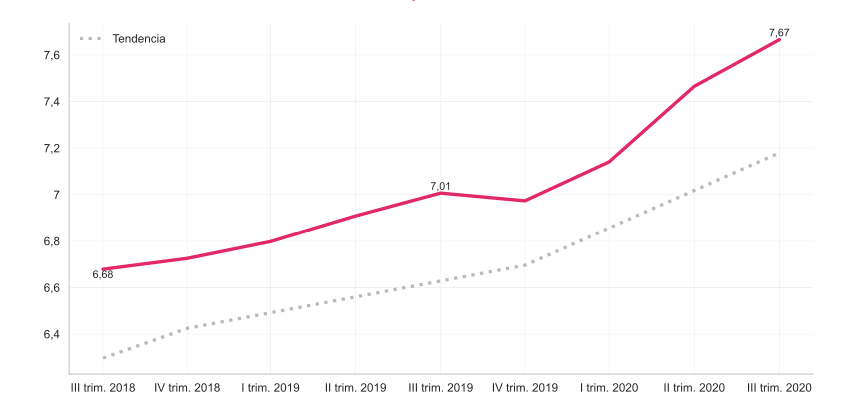 Gráfico 2. Accesos fijos a internet por cada 100 habitantes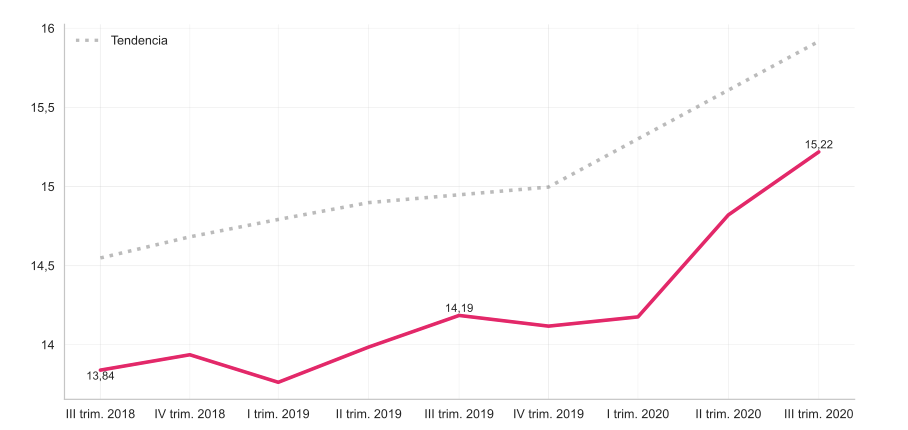 Fuente: Boletín trimestral de las TIC, cifras tercer trimestre 2020Adicional a lo anterior, a raíz de las medidas de prevención adoptadas por el país en el marco de la emergencia sanitaria producida por el COVID -19 para preservar la salud y la vida, especialmente el distanciamiento social, el cierre de oficinas, colegios y establecimientos de comercio, se ha generado un aumento en el uso de las redes de telecomunicaciones, especialmente en las áreas residenciales , teniendo en cuenta que, a través de este medio, los ciudadanos han podido continuar desarrollando sus actividades laborales, educativas y recreacionales, y suplir sus necesidades de consumo, ejemplo de lo anterior, es que se identificó un incremento en el tráfico de datos  del 38,52% en el mes de marzo de 2020, respecto al mes de febrero del mismo año. Aumento en la línea de reportes de vulneraciones a los derechos de los NNA Según la página web de la iniciativa Te Protejo Colombia, en lo corrido del año 2021 se han registrado 96.651 reportes procesados. La siguiente gráfica representa el registro histórico de los procesos procesados desde el 2015 hasta lo corrido del 2021.Gráfica  3. Histórico: reportes procesados 2015 a 2021. Fuente: Elaboración propia con datos de https://teprotejocolombia.org/que-es-te-protejo/infografia/De estos reportes es importante destacar que la mayoría de ellos se han dado en el marco del uso del internet durante la pandemia, los cuales se discriminan de la siguiente manera:El 87.7% corresponde a material de explotación sexual (pornografía infantil).El 3.5% corresponde a maltrato, abuso y trabajo infantil. El 5.6% corresponde a ciberacoso. El 0.7% corresponde a intimidación escolar. El 0.1% corresponde a venta de tabaco, alcohol y otras drogas. El 2.1% corresponde a Explotación Sexual Comercial de Niñas, Niños y Adolescentes (EXCNNA).El 0.3% corresponde a otras situaciones con menores de 18 años. De otra parte, la entidad reporta que en lo corrido de este año ha sido necesarias desplegar las siguientes acciones con el fin de evitar la vulneración de los NNA:986 páginas web con orden de bloqueo por contener imágenes de abuso/explotación sexual infantil.3.899 URL ingresadas a través de ICCAM-INHOPE.3.788 imágenes de abuso/ explotación sexual infantil cuyo desmonte se solicitó a la red INHOPE.14 acciones de restablecimiento de derechos. En este orden de ideas, el incremento progresivo en el acceso y uso del servicio de internet genera a su vez retos importantes para preservar los derechos de la niñez, infancia y la adolescencia con relación a la información que circula a través de la red de internet, que demandan del Estado acciones encaminadas a garantizar que el material que se difunda a través de este medio de comunicación, no atente directa o indirectamente contra la integridad moral, psíquica o física de estos menores, incite a la violencia, haga apología de hechos delictivos o contravencionales, o contenga mensajes discriminatorios contra este sector de la población.Bajo este escenario, los Proveedores de Servicios de Internet ejercen un rol estratégico para materializar estos propósitos, pues son parte fundamental en la cadena de las tecnologías de la información y las comunicaciones, toda vez que son quienes prestan los servicios de acceso a Internet a los usuarios finales, por ello, se considera necesario a través del presente proyecto de ley, establecer disposiciones dirigidas a los Proveedores de Servicios de Internet, para que por su intermedio, y a través de sus medios técnicos, se contrarreste la difusión de material que pueda atentar contra los derechos de los niños, niñas y adolescentes.  Ahora bien, teniendo en cuenta que los Proveedores de Servicios de Internet, en virtud del principio de neutralidad tecnológica, deben ofrecer un servicio de acceso a Internet que no distinga arbitrariamente (sin razón válida alguna) los contenidos o aplicaciones por su fuente de origen o la propiedad de dichos contenidos y aplicaciones, se considera necesario proponer la creación de una Comisión de Expertos, conformada por  entidades públicas pertenecientes al Sistema Nacional de Bienestar Familiar y al Sector de Tecnologías de la Información y las Comunicaciones, con participación de representantes de organizaciones civiles, corporaciones, o agremiaciones que tengan relación con el  sector TIC, con el fin de que sea esta Comisión quien determine y establezca, a partir de un análisis interdisciplinario, el catálogo de contenidos en Internet que puedan atentar contra la integridad moral, psíquica o física de los derechos de la niñez, infancia y la adolescencia; que inciten a la violencia; que hagan apología de hechos delictivos o contravencionales; o que incluyan mensajes discriminatorios contra este sector de la población, y a su vez, determine las medidas administrativas y técnicas, así como los protocolos y procedimientos a ser implementados por los Proveedores de Servicios de Internet, con el fin de  prevenir el acceso a cualquier modalidad de información que pueda atentar contra estos derechos.	CONTENIDO DEL PROYECTOCon la orientación que se ha dejado expuesta, el proyecto de ley se ha organizado en seis (6) capítulos y veintisiete (27) artículos distribuidos de la siguiente manera:DISPOSICIONES GENERALESEste capítulo está compuesto por cuatro (4) artículos comenzando por su objeto, en el entendido que busca regular las responsabilidades especiales de los medios de comunicación frente a los derechos de la niñez, infancia y la adolescencia, de conformidad con lo establecido en los numerales 5, 6, 7 y 8 del artículo 47 del Código de Infancia y Adolescencia, por medio de la adopción de mecanismos de prevención, medidas técnicas y administrativas destinadas a prevenir la materialización de conductas que atenten contra los derechos de los menores de edad, estableciendo un  régimen sancionatorio aplicable, en caso de materializarse, en caso de que se presenten vulneraciones a las disposiciones aquí previstas. A continuación se indica el ámbito de aplicación, respecto a lo que se entiende por medio de comunicación, incluyendo un parágrafo que hace referencia a los proveedores de Servicios de Internet.Seguido por los principios que envuelven el P.L., entre los cuales se encuentran la protección integral, la corresponsabilidad, la no discriminación, el interés superior, la prevalencia y exigibilidad de los derechos de la niñez, la infancia y la adolescencia, los previstos en el Código de la Infancia y la Adolescencia,  la Constitución Política, los tratados o convenios internacionales de Derechos Humanos ratificados por Colombia, el debido proceso, los de prohibición de censura y el respeto a la libertad de expresión e información.Finalmente, cierra este capítulo con la corresponsabilidad existente entre la familia, el Estado y los medios de comunicación, para garantizar tanto la libertad de expresión como el derecho a la información de la niñez, infancia y la adolescencia.PROMOCIÓN DE LOS DERECHOS DE LA NIÑEZ, LA INFANCIA Y LA ADOLESCENCIA Y MEDIDAS PREVENTIVASEste capítulo está conformado por tres (3) artículos referentes a la adopción y divulgación de Códigos de Buenas Prácticas por medio de los cuales se busca garantizar la observancia de los deberes, las responsabilidades y las obligaciones de los medios de comunicación para con la infancia y la adolescencia.De igual manera, en aplicación al principio de corresponsabilidad, se otorga competencia al Instituto Colombiano de Bienestar Familiar -ICBF- en coordinación con la Comisión de Regulación de Comunicaciones-CRC para establecer unas guías prácticas que permitan la armonización de los criterios que orienten la adopción de los Códigos de Buenas Prácticas.Posteriormente, a manera de promoción para la adopción y divulgación de Códigos de Buenas Prácticas, se encuentra establecido el otorgamiento de un Sello de buenas prácticas por parte del Gobierno Nacional a modo de reconocimiento a los medios de comunicación que se destaquen en su compromiso para con la infancia y la adolescencia.FRANJAS HORARIASEste capítulo está conformado por cuatro (4) artículos tendientes a establecer los contenidos permitidos en consideración a las franjas de audiencia - infantil, adolescente, familiar y adulta- y los horarios adoptados para emitir dichos contenidos, así: entre las 5:00 y 22:00 horas (familiar, adolescentes o infantil) y entre las 22:00 hasta las 05:00 (adultos).De igual manera establece la obligación de dedicar como mínimo un espacio semanal para la difusión de pedagogía dirigida tanto a los derechos de la niñez, infancia y la adolescencia como a sus acudientes, para la prevención del abuso infantil y la orientación hacia los canales directos de denuncia en casos de violencia intrafamiliar para la franja de contenido infantil. Así mismo, establece la obligación de informar el rango de edad al cual está dirigido el contenido, su clasificación, si contiene o no escenas de sexo o violencia, si debe ser visto o escuchado en compañía de adultos, y si contiene algún sistema que permita acceso a la población con discapacidad auditiva o visual.Para finalizar impone la obligación de conservar los archivos de acuerdo con la clasificación del servicio -radiodifusión sonora o televisión-.MEDIDAS PARA GARANTIZAR LA PROTECCIÓN DE LOS DERECHOS DE LA NIÑEZ, LA INFANCIA Y LA ADOLESCENCIA POR PARTE DE LOS PROVEEDORES DE SERVICIOS DE INTERNETEste capítulo está conformado por cinco (5) artículos en donde inicialmente se establece por parte del Instituto Colombiano de Bienestar Familiar la creación de una Comisión de expertos integrada por peritos jurídicos y técnicos y expertos en telecomunicaciones que serán funcionarios de las entidades públicas pertenecientes al Sistema Nacional de Bienestar Familiar y al Sector de Tecnologías de la Información y las Comunicaciones, y que tendrán como propósito:Recomendar un catálogo de contenidos que puedan atentar contra la integridad moral, psíquica o física de los derechos de la niñez, infancia y la adolescencia, que inciten a la violencia, que hagan apología de hechos delictivos o contravencionales, o que incluyan mensajes discriminatorios contra este sector de la población, a los cuales se pueda tener acceso mediante el uso y aprovechamiento de Internet.Proponer iniciativas técnicas y administrativas, entre las cuales pueden encontrarse sistemas o mecanismos de detección, filtro, clasificación, eliminación y bloqueo de contenidos que puedan atentar contra la integridad moral, psíquica o física de los derechos de la niñez, infancia y la adolescencia.Presentar un informe escrito al Gobierno Nacional dentro de los cuatro (4) meses siguientes a su conformación, en el cual consten las conclusiones de su estudio, así como las recomendaciones propuestas. En consideración a dicho informe, el Gobierno Nacional, con el apoyo de la Comisión de Regulación de Comunicaciones, adoptará las medidas administrativas, y las técnicas adicionales o complementarias a las previstas en la presente Ley, destinadas a prevenir el acceso a cualquier modalidad de información que pueda atentar contra la integridad moral, psíquica o física de los derechos de la niñez, infancia y la adolescencia, que incite a la violencia, que haga apología de hechos delictivos o contravencionales, o que contenga mensajes discriminatorios contra este sector de la población, así como los protocolos y/o procedimientos que se requieran para materializar todas las medidas.Por otra parte, se establecen las prohibiciones para los Proveedores de Servicios de Internet – ISP, de la siguiente manera:Alojar en su propio sitio web imágenes, textos, documentos o archivos audiovisuales que atenten directa o indirectamente contra la integridad moral, psíquica o física de los derechos de la niñez, infancia y la adolescencia, que inciten a la violencia, que hagan apología de hechos delictivos o contravencionales, o que contengan mensajes discriminatorios contra este sector de la población.Alojar en su propio sitio web vínculos o links sobre sitios en la red que contengan imágenes, textos, documentos o archivos audiovisuales que atenten directa o indirectamente contra la integridad moral, psíquica o física de los derechos de la niñez, infancia y la adolescencia, que inciten a la violencia, que hagan apología de hechos delictivos o contravencionales, o que conlleven mensajes discriminatorios contra este sector de la población.Así mismo, se establecen los deberes para los Proveedores de Servicios de Internet – ISP, de la siguiente manera:Denunciar ante las autoridades competentes cualquier acto criminal contra menores de edad que atente directa o indirectamente contra la integridad moral, psíquica o física de los derechos de la niñez, infancia y la adolescencia, que incite a la violencia, que haga apología de hechos delictivos o contravencionales, o que conlleve mensajes discriminatorios contra este sector de la población.Combatir con todos los medios técnicos a su alcance la difusión de material que atente directa o indirectamente contra la integridad moral, psíquica o física de los derechos de la niñez, infancia y la adolescencia, que incite a la violencia, que haga apología de hechos delictivos o contravencionales, o que conlleve mensajes discriminatorios contra este sector de la población.Abstenerse de usar Internet para la divulgación de material ilegal que atente directa o indirectamente contra la integridad moral, psíquica o física de los derechos de la niñez, infancia y la adolescencia, que incite a la violencia, que haga apología de hechos delictivos o contravencionales, o que conlleve mensajes discriminatorios contra este sector de la población.Establecer mecanismos técnicos de bloqueo por medio de los cuales se pueda proteger a los usuarios del acceso a material que atente directa o indirectamente contra la integridad moral, psíquica o física de los derechos de la niñez, infancia y la adolescencia, que incite a la violencia, que haga apología de hechos delictivos o contravencionales, o que conlleven mensajes discriminatorios contra este sector de la población.Finalmente, se disponen medidas técnicas que deberán implementar los Proveedores de Servicios de Internet – ISP, de la siguiente manera:Implementar sistemas internos de seguridad para su red, encaminados a evitar el acceso no autorizado a su red, la realización de spamming, o que desde sistemas públicos se tenga acceso a su red, con el fin de difundir en ella contenido que atente contra la integridad moral, psíquica o física de los derechos de la niñez, infancia y la adolescencia, que incite a la violencia, que haga apología de hechos delictivos o contravencionales, o que conlleve mensajes discriminatorios contra este sector de la población.Implementar en su propia infraestructura, técnicas de control, basadas en la clasificación de contenidos que tengan como objetivo fundamental evitar el acceso a sitios con contenidos que vayan en contra de la integridad moral, psíquica o física de los derechos de la niñez, infancia y la adolescencia, que inciten a la violencia, que hagan apología de hechos delictivos o contravencionales, o que conlleven mensajes discriminatorios contra este sector de la población.La clasificación de estos contenidos se sujetará a la que efectúe la Comisión de Expertos de que trata el artículo 11 del Proyecto de Ley.Ofrecer o informar a sus usuarios mediante sus páginas web y los contratos que suscriban con ellos, sobre la existencia de mecanismos de filtrado que puedan ser instalados en los equipos de los suscriptores, con el fin de prevenir y contrarrestar el acceso a contenidos que vayan en contra de la integridad moral, psíquica o física de los derechos de la niñez, infancia y la adolescencia, que inciten a la violencia, que hagan apología de hechos delictivos o contravencionales, o que conlleven mensajes discriminatorios contra este sector de la población.Facilitar a los usuarios el acceso a la información de criterios de clasificación, los valores y principios que los sustentan, la configuración de los sistemas de selección de contenido, y la forma como estos se activan en los equipos de los usuarios.Cuando una dirección IP (Internet Protocol) es bloqueada por el ISP, se debe indicar que esta no es accesible debido a un bloqueo efectuado por una herramienta de selección de contenido.Incluir en sus sitios web, información expresa sobre la existencia y los alcances del Proyecto de Ley.Implementar vínculos o "links" claramente visibles en su propio sitio web, con el fin de que el usuario pueda denunciar ante las autoridades competentes sitios web con presencia de contenidos que vayan en contra de la integridad moral, psíquica o física de los derechos de la niñez, infancia y la adolescencia, que incite a la violencia, que haga apología de hechos delictivos o contravencionales, o que conlleven mensajes discriminatorios contra este sector de la población.5.	RÉGIMEN SANCIONATORIOEste capítulo está conformado por nueve (9) artículos orientados a:Delimitar cuáles son las autoridades competentes para imponer las sanciones a que haya lugar en caso de la comisión de las infracciones aquí descritas: a.) Sesión de Comisión de Contenidos Audiovisuales de la Comisión de Regulación de Comunicaciones, en el caso de los concesionarios y operadores del servicio de televisión, y b) El Ministerio de Tecnologías de la Información y las Comunicaciones, en el caso de los Proveedores de Servicios de Radiodifusión Sonora y los Proveedores de Servicios de Internet.Establecer cuáles son las conductas que son consideradas infracciones a la presente ley, y corresponden a:La violación de cualquiera de las responsabilidades especiales previstas en los numerales 5, 6, 7 y 8 del artículo 47 de la Ley 1098 de 2006.Alojar en su propio sitio web imágenes, textos, documentos o archivos audiovisuales que atenten contra los derechos de la niñez, infancia y la adolescencia, de conformidad con lo dispuesto en los numerales 5,6,7 y 8 del artículo 47 de la Ley 1098 de 2006.Incumplir con las prohibiciones, deberes, medidas técnicas y administrativas que deben adoptar los Proveedores de Servicios de Internet, de conformidad con lo previsto en la presente Ley y en las demás disposiciones reglamentarias o regulatorias de la misma.El incumplimiento de la adopción del código de buenas prácticas y/o remisión de la prueba de divulgación a las autoridades administrativas según lo establecido en la presente Ley.No tener a disposición de las autoridades administrativas los archivos requeridos conforme lo dispuesto en el artículo 10 de la presente Ley.No contestar, o contestar de forma inexacta o contestar por fuera del término que se otorgue para el efecto los requerimientos de las autoridades administrativas con relación al cumplimiento de las disposiciones previstas en la presente Ley.Cualquier otra forma de incumplimiento o violación de las obligaciones previstas en esta Ley o en las demás disposiciones reglamentarias o regulatorias de la materia.Establecer cuáles son las sanciones aplicables en caso de declararse responsable a los Proveedores de Servicios de Radiodifusión Sonora y los Proveedores de Servicios de Internet, las cuales corresponden a:Amonestación.Realización de un programa o informe periodístico sobre las responsabilidades especiales de los medios de comunicación frente a los niños, niñas y adolescentes y/o suspensión del servicio hasta por dos (2) meses.Multa hasta por el equivalente de dos mil (2000) salarios mínimos legales mensuales para personas naturales.Multa hasta por el equivalente a quince mil (15.000) salarios mínimos legales mensuales para personas jurídicas. Establecer cuáles son las sanciones aplicables en caso de declararse responsable a los operadores, concesionarios de espacios de televisión y contratistas de televisión nacional, modificando el numeral 30 del artículo 22 de la Ley 1341 de 2009, adicionado por el artículo 19 de la Ley 1978 de 2019 el cual quedará así:ARTÍCULO 22. Funciones de la Comisión de Regulación de Comunicaciones. Son funciones de la Comisión de Regulación de Comunicaciones. respecto de la provisión de redes y servicios de telecomunicaciones, incluyendo el servicio de televisión abierta radiodifundida y todas las demás modalidades del servicio de televisión y el servicio de radiodifusión sonora, las siguientes:(…)30. Sancionar a los operadores, concesionarios de espacios de televisión y contratistas de televisión nacional cuando violen las disposiciones constitucionales y legales que amparan específicamente los derechos de la familia y de la niñez, la infancia y la adolescencia. De acuerdo con la reglamentación aplicable, los infractores se harán acreedores de las sanciones de amonestación, realización de un programa o informe periodístico sobre las responsabilidades especiales de los medios de comunicación frente a los niños, niñas y adolescentes o suspensión del servicio hasta por cinco (5) meses,  Caducidad del contrato o cancelación de la licencia, autorización o permiso, multa hasta por el equivalente de dos mil (2000) salarios mínimos legales mensuales para personas naturales y multa hasta por el equivalente a quince mil (15.000) salarios mínimos legales mensuales para personas jurídicas y,Caducidad del contrato o cancelación de la licencia, autorización o permiso. En todo caso, se respetarán las normas establecidas en la Ley sobre el debido proceso.Indicar que existe la posibilidad de efectuar la suspensión temporal de la emisión de contenidos en caso de se detecte que esté potencialmente ponga en riesgo los derechos superiores de los derechos de la niñez, infancia y la adolescencia, sin perjuicio de las sanciones que la Autoridad Administrativa imponga en su momento.Establecer los criterios para determinar la gravedad o levedad de las faltas atendiendo los definidos en el artículo 50 de la Ley 1437 de 2011 reformada por la Ley 2080 de 2021.Precisar en qué consiste la sanción de amonestación.El establecimiento del procedimiento administrativo sancionatorio - Ley 1437 de 2011 reformada por la Ley 2080 de 2021, o las normas que la modifiquen, complementen o sustituyan.La participación que podrán tener tanto el Instituto Colombiano de Bienestar Familiar y la Procuraduría General de la Nación dentro de las investigaciones administrativas con el fin de garantizar desde el marco de sus competencias, la protección de los derechos la niñez, infancia y la adolescencia, para lo cual deberán ser comunicados del Acto administrativo que ordena la apertura del procedimiento administrativo sancionatorio.6. DISPOSICIONES FINALESEste capítulo está conformado por dos (2) artículos, en los cuales se indica que el dinero de las multas que se impongan según lo dispuesto en la presente ley será destinado al presupuesto del Instituto Colombiano de Bienestar Familiar y que la vigencia será a partir de su promulgación.CONFLICTO DE INTERESES. Dando alcance a lo establecido en el artículo 3 de la Ley 2003 de 2019, “Por la cual se modifica parcialmente la Ley 5 de 1992”, se hacen las siguientes consideraciones a fin de describir las circunstancias o eventos que podrían generar conflicto de interés en la discusión y votación de la presente iniciativa legislativa, de conformidad con el artículo 286 de la Ley 5 de 1992, modificado por el artículo 1 de la Ley 2003 de 2019, a cuyo tenor reza:“Artículo 286. Régimen de conflicto de interés de los congresistas. Todos los congresistas deberán declarar los conflictos de intereses que pudieran surgir en ejercicio de sus funciones.Se entiende como conflicto de interés una situación donde la discusión o votación de un proyecto de ley o acto legislativo o artículo, pueda resultar en un beneficio particular, actual y directo a favor del congresista. Beneficio particular: aquel que otorga un privilegio o genera ganancias o crea indemnizaciones económicas o elimina obligaciones a favor del congresista de las que no gozan el resto de los ciudadanos. Modifique normas que afecten investigaciones penales, disciplinarias, fiscales o administrativas a las que se encuentre formalmente vinculado. Beneficio actual: aquel que efectivamente se configura en las circunstancias presentes y existentes al momento en el que el congresista participa de la decisión. Beneficio directo: aquel que se produzca de forma específica respecto del congresista, de su cónyuge, compañero o compañera permanente, o parientes dentro del segundo grado de consanguinidad, segundo de afinidad o primero civil.(…)”Sobre este asunto la Sala Plena Contenciosa Administrativa del Honorable Consejo de Estado en su sentencia 02830 del 16 de julio de 2019, M.P. Carlos Enrique Moreno Rubio, señaló que:“No cualquier interés configura la causal de desinvestidura en comento, pues se sabe que sólo lo será aquél del que se pueda predicar que es directo, esto es, que per se el alegado beneficio, provecho o utilidad encuentre su fuente en el asunto que fue conocido por el legislador; particular, que el mismo sea específico o personal, bien para el congresista o quienes se encuentren relacionados con él; y actual o inmediato, que concurra para el momento en que ocurrió la participación o votación del congresista, lo que excluye sucesos contingentes, futuros o imprevisibles. También se tiene noticia que el interés puede ser de cualquier naturaleza, esto es, económico o moral, sin distinción alguna”.Se estima que la discusión y aprobación del presente Proyecto de Ley, no obstante su carácter en extenso general que hace que los intereses del congresista se fusionen con los de sus electores, podría suscitar conflictos de interés cuando quiera que el congresista o pariente dentro de los grados de ley, sea accionista o socio de algún proveedor de  medios de comunicación bajo las condiciones previstas en el presente proyecto de ley. Es menester precisar, que la descripción de los posibles conflictos de interés que se puedan presentar frente al trámite o votación del presente Proyecto de Ley, conforme a lo dispuesto en el artículo 291 de la Ley 5 de 1992 modificado por la Ley 2003 de 2019, no exime al Congresista de identificar causales adicionales en las que pueda estar inmerso.IMPACTO FISCAL.Dando cumplimiento a lo señalado en el Artículo 7o. de la Ley 819 de 2003, la presente iniciativa tiene un efecto nulo para las finanzas del Gobierno, por consiguiente no representa ningún impacto fiscal."ARTÍCULO 7°. Análisis del impacto fiscal de las normas.Los proyectos de ley de iniciativa gubernamental, que planteen un gasto adicional o una reducción de ingresos, deberán contener la correspondiente fuente sustitutiva por disminución de gasto o aumentos de ingresos, lo cual deberá ser analizado y aprobado por el Ministerio de Hacienda y Crédito Público. En las entidades territoriales, el trámite previsto en el inciso anterior será surtido ante la respectiva Secretaría de Hacienda o quien haga sus veces."PLIEGO DE MODIFICACIONESSe proponen a los Honorables Representantes a la Cámara de la Comisión Primera, las siguientes modificaciones: VIII.		PROPOSICIÓNEn virtud de las consideraciones anteriormente expuestas, solicitamos a los miembros de la Comisión Primera Constitucional de la Cámara de Representantes dar primer debate al Proyecto de Ley  No 600 de 2021 “Por la cual se regulan las responsabilidades establecidas en el ARTÍCULO 47 de la Ley 1098 de 2006 para el reconocimiento, garantía y protección de los derechos de la niñez, la infancia y la adolescencia y se adoptan medidas preventivas para evitar la vulneración de sus derechos."XI.	TEXTO PROPUESTO PARA PRIMER DEBATE EN CÁMARA PROYECTO DE LEY 600 DE 2021“Por la cual se regulan las responsabilidades establecidas en el artículo 47 de la Ley 1098 de 2006 para el reconocimiento, garantía y protección de los derechos de la niñez, la infancia y la adolescencia y se adoptan medidas preventivas para evitar la vulneración de sus derechos".EL CONGRESO DE COLOMBIA DECRETA:CAPÍTULO I DISPOSICIONES GENERALESARTÍCULO 1. OBJETO. La presente ley tiene por objeto regular las responsabilidades especiales de los medios de comunicación frente a los derechos de la niñez, la infancia y la adolescencia, de conformidad con lo establecido por los numerales 5, 6, 7 y 8 del artículo 47 de la Ley 1098 de 2006, mediante la adopción de mecanismos de prevención destinados a prevenir la producción y difusión de contenidos que atenten contra sus derechos. Así mismo, se establecen medidas técnicas y administrativas destinadas a prevenir la materialización de conductas que atenten contra los derechos de los menores de edad y se prevé un régimen sancionatorio aplicable, en caso de materializarse un presunto comportamiento reprochable respecto de cualquiera de las medidas incorporadas al ordenamiento a través de la presente ley para garantizar la protección de los derechos de la niñez, la infancia y la adolescencia. ARTÍCULO 2. ÁMBITO DE APLICACIÓN. Para efectos de la presente ley se entenderá por medio de comunicación todo aquel que, mediante el uso del espectro radioeléctrico, transmita o publique información y contenidos, con independencia de la tecnología  que se utilice para el efecto.PARÁGRAFO. Los proveedores de  Servicios de acceso a Internet (en adelante ISP, por su sigla en Inglés), en su calidad de titulares de las funcionalidades y recursos de red nacionales y/o internacionales necesarios para permitir a un usuario interconectarse a la red de Internet y aprovechar sus recursos y servicios, ejecutarán las medidas previstas en la presente ley para garantizar la protección de los derechos de la niñez, la infancia y la adolescencia, la difusión a través de la Internet, de material que atente directa o indirectamente contra la integridad moral, psíquica o física de niños, niñas y adolescentes, incite a la violencia, haga apología de hechos delictivos o contravencionales, o contenga mensajes discriminatorios contra este sector de la población. ARTÍCULO 3. PRINCIPIOS. Para la aplicación de la presente Ley se tendrán en cuenta los principios de protección integral, corresponsabilidad, no discriminación, interés superior de los menores de edad, prevalencia y exigibilidad de los derechos de la niñez, la infancia y la adolescencia, así́ como los demás previstos en  el Código de la Infancia y la Adolescencia, la Constitución Política, los tratados o convenios internacionales de Derechos Humanos ratificados por Colombia, en especial la Convención sobre los Derechos del Niño y demás que hagan parte del bloque de constitucionalidad. Igualmente, aplican los principios del debido proceso, los de prohibición de censura y respeto a la libertad de expresión e información.ARTÍCULO 4. CORRESPONSABILIDAD Y PROTECCIÓN INTEGRAL DE LOS DERECHOS DE LA NIÑEZ, LA INFANCIA Y LA ADOLESCENCIA. La familia, el Estado y los medios de comunicación, en el marco de su responsabilidad social, deberán garantizar la libertad de expresión y el derecho a la información de los menores de edad, y en virtud de ello, deberán promover el uso responsable de las tecnologías de la información y las comunicaciones, la formación y el desarrollo integral, de los menores de edad, así como, garantizar la divulgación de sus derechos, su libertad de expresión y su derecho a la información.Los medios, al definir los contenidos que transmiten, como en el tratamiento y difusión de información relacionada con o dirigida a la niñez, la infancia y la adolescencia, así como su participación en programas audiovisuales deberán garantizar el mandato establecido en el Art. 44 de la Constitución Política en armonía con el principio de protección integral de la infancia y adolescencia dispuesto en el artículo 47 de la Ley 1098 de 2006.PARÁGRAFO. Los medios descritos tendrán una responsabilidad ética en la defensa y promoción de los derechos de la niñez, la infancia y adolescencia. Así mismo deben hacer un uso adecuado de imágenes de la niñez, la infancia y la adolescencia resguardando la identidad y evitando su revictimización.CAPÍTULO IIPROMOCIÓN DE LOS DERECHOS DE LA NIÑEZ, LA INFANCIA Y LA ADOLESCENCIA Y MEDIDAS PREVENTIVASARTÍCULO 5. CÓDIGO DE BUENAS PRÁCTICAS. Los medios de comunicación, en desarrollo del principio de corresponsabilidad, adoptarán y divulgarán los Códigos de Buenas Prácticas para garantizar la observancia de sus deberes, responsabilidades y obligaciones para con la infancia y la adolescencia.PARÁGRAFO 1. Los Códigos de Buenas Prácticas a que se refiere este artículo deberán adoptarse dentro del año siguiente a la entrada en vigor de esta ley, o al momento en que el medio de comunicación inicie su transmisión o circulación, según el caso. En caso de que el medio de comunicación ya cuente con un Código o reglamento, o similar, podrá adaptarlo a los términos de la presente Ley dentro del mismo plazo previsto en este artículo.PARÁGRAFO 2. El Instituto Colombiano de Bienestar Familiar -ICBF- en coordinación con la Comisión de Regulación de Comunicaciones - CRC, y el Ministerio de Tecnologías de la Información y las Comunicaciones establecerá unas guías prácticas, que deberán ser adoptadas dentro de los 3 meses siguientes a la entrada en vigor de esta ley, para orientar la adopción de los códigos de buenas  prácticas previstos en esta ley, respecto de la protección de los derechos de la niñez, la infancia y la adolescencia, con el fin de armonizar los criterios útiles para garantizar a la población infantil y adolescente sus derechos prevalentes en el marco de las normas nacionales e internacionales vigentes, y de los fines y principios de esta ley.ARTÍCULO 6. DIVULGACIÓN DE LOS CÓDIGOS DE BUENAS PRÁCTICAS. Los medios divulgarán sus Códigos de Buenas Prácticas en sus sitios web o en el medio que dispongan para tal fin. Al momento de la expedición de dichos códigos, deberá remitir prueba de la divulgación, al Ministerio de Tecnologías de la Información y las Comunicaciones – MinTIC -, a la Comisión de Regulación de Comunicaciones – CRC -, para su verificación, en el marco de sus competencias.ARTÍCULO 7. SELLO DE BUENAS PRÁCTICAS EN FAVOR DE LA NIÑEZ, LA INFANCIA Y LA ADOLESCENCIA. El Gobierno Nacional, a través del ICBF, y mediante un sello de buenas prácticas en favor de los menores de edad, reconocerá anualmente a aquellos medios de comunicación, que se destaquen por ponerlas en marcha, e impulsar y generar contenidos, para prevenir la trata, discriminación y todo tipo de violencia contra los niños, niñas y adolescentes. Para otorgar el sello, se podrán tener como insumos lo que sean presentados por las autoridades mencionadas en el artículo 17 de la presente ley.CAPÍTULO IIIFRANJAS HORARIASARTÍCULO 8. HORARIO PARA PROGRAMAS CON CONTENIDOS VIOLENTOS O DE TIPO SEXUAL. Las franjas de audiencia se clasifican en infantil, adolescente, familiar y adulta. Entre las 05:00 y las 22:00 horas la programación será familiar, para adolescentes o infantil. Sólo a partir de las 22:00 horas y hasta las 05:00 horas se podrá presentar programación para adultos.PARÁGRAFO. Para lo dispuesto en el presente artículo se excluye el servicio de internet.ARTÍCULO 9. PROGRAMACIÓN EN LAS FRANJAS DE CONTENIDO INFANTIL. En las franjas de programación infantil, los proveedores del servicio de televisión y radiodifusión sonora dedicarán como mínimo un espacio semanal para difundir pedagogía dirigida a la niñez, la infancia y la adolescencia, así como a acudientes, para la prevención del maltrato infantil de la trata, la pornografía infantil, el turismo sexual, discriminación y cualquier otra conducta que incite a la violencia, que haga apología de hechos delictivos o contravenciones contra los menores de edad. De igual modo, brindará orientación relacionada con los canales directos de denuncia u orientación familiar en casos de violencia intrafamiliar. Para el servicio de televisión el contenido del que habla el presente artículo deberá ser producido directamente por el canal de televisión.ARTÍCULO 10. ADVERTENCIA SOBRE CONTENIDOS DE LA EMISIÓN DE CADA PROGRAMA. Antes de cada emisión de contenido, los concesionarios del servicio de radiodifusión sonora deberán informar el rango de edad al cual está dirigido, su clasificación como infantil, adolescente o familiar o si está dirigido exclusivamente a adultos, si contiene o no escenas de sexo o violencia, si debe ser visto o escuchado en compañía de adultos, y si contiene algún sistema que permita su acceso a la población con discapacidad auditiva o visual. Este mensaje debe ser claro, de fácil audición, y deberá aparecer como mínimo dos (2) veces adicionales a la mención realizada antes de la emisión, a lo largo de la emisión del programa, la primera de ellas una vez transcurrido el 35% del contenido del programa emitido y la segunda, una vez transcurrido el 70% del contenido del programa emitido. Para el caso del servicio de televisión se hará mención de esta advertencia dentro del espacio previsto dentro de la regulación vigente.ARTÍCULO 11. ARCHIVO. Para los fines previstos en esta Ley, la conservación de archivos para el servicio de radiodifusión sonora será de noventa (90) días, contados a partir del día siguiente de su emisión. Para el caso del servicio de televisión el término de conservación será de seis (6) meses.CAPÍTULO IVMEDIDAS PARA GARANTIZAR LA PROTECCIÓN DE LOS DERECHOS DE LA NIÑEZ, LA INFANCIA Y LA ADOLESCENCIA POR PARTE DE LOS PROVEEDORES DE SERVICIOS DE INTERNETARTÍCULO 12. COMISIÓN DE EXPERTOS: Dentro del mes siguiente a la vigencia de la presente Ley, el Instituto Colombiano de Bienestar Familiar conformará una Comisión integrada por peritos jurídicos y técnicos, y expertos en telecomunicaciones, con el propósito de individualizar, identificar y recomendar la conformación del catálogo de contenidos que puedan atentar contra la integridad moral, psíquica o física de los derechos de la niñez, la infancia y la adolescencia, que inciten a la violencia, que hagan apología de hechos delictivos o contravencionales, o que incluyan mensajes discriminatorios contra este sector de la población, a los cuales se pueda tener acceso mediante el uso y aprovechamiento de Internet .Así mismo, la Comisión propondrá iniciativas técnicas y administrativas, entre las cuales pueden encontrarse sistemas o mecanismos de detección, control parental, filtro, clasificación, eliminación y bloqueo de contenidos que puedan atentar contra la integridad moral, psíquica o física de los derechos de la niñez, la infancia y la adolescencia, que inciten a la violencia, que hagan apología de hechos delictivos o contravencionales, o que incluyan mensajes discriminatorio contra este sector de la población, que serán transmitidas al Gobierno Nacional con el propósito de dictar medidas en desarrollo de esta ley.Los miembros de la Comisión serán funcionarios de las entidades públicas pertenecientes al Sistema Nacional de Bienestar Familiar y al Sector de Tecnologías de la Información y las Comunicaciones, y su designación corresponderá al representante legal de las mismas. En todo caso, formarán parte de la Comisión, el Instituto Colombiano de Bienestar Familiar, el Ministerio de Tecnologías de la Información y las Comunicaciones, el Director Ejecutivo de la Comisión de Regulación de Comunicaciones, la Procuraduría General de la Nación, la Defensoría del Pueblo, la Dirección de Investigación Criminal e Interpol, la Fiscalía General de la Nación, o sus delegados y a sus reuniones podrán ser invitados con voz pero sin voto la Delegación para Colombia de la Unicef y representantes de organizaciones civiles, corporaciones, o agremiaciones que tengan relación con el propósito de la Comisión de Expertos, especialmente representantes de los medios de comunicación y de los ISP. La Comisión a la que se refiere el presente artículo, presentará un informe escrito al Gobierno Nacional dentro de los cuatro (4) meses siguientes a su conformación, en el cual consten las conclusiones de su estudio, así como las recomendaciones propuestas.PARÁGRAFO. La Comisión de Expertos a la que hace referencia el presente artículo dejará de funcionar de manera permanente, una vez rendido el informe para la cual será conformada. Sin embargo, deberá reunirse por lo menos una (1) vez al año, contado a partir de la vigencia de la presente Ley, con el fin de revisar el catálogo de contenidos que puedan atentar contra la integridad moral, psíquica o física de la niñez, la infancia y la adolescencia, que inciten a la violencia, que hagan apología de hechos delictivos o contravencionales, o que incluyan mensajes discriminatorios contra este sector de la población, a los cuales se pueda tener acceso mediante el uso y aprovechamiento de Internet, así como las medidas administrativas y técnicas adoptadas. No obstante, el Gobierno Nacional podrá convocarla en cualquier momento, siempre que lo estime necesario para garantizar el cabal cumplimiento de los fines previstos en la presente Ley.ARTÍCULO 13. INFORME DE LA COMISIÓN: Con base en el informe de que trata el artículo anterior, el Gobierno Nacional, con el apoyo del Ministerio de Tecnologías de la Información y las Comunicaciones y de la Comisión de Regulación de Comunicaciones, adoptará las medidas administrativas, y técnicas previstas en la presente Ley, específicamente el cátalogo de contenidos, destinadas a prevenir el acceso a cualquier modalidad de información que pueda atentar contra la integridad moral, psíquica o física de la niñez, la infancia y la adolescencia, que incite a la violencia, que haga apología de hechos delictivos o contravencionales, o que contenga mensajes discriminatorios contra este sector de la población, así como los protocolos y/o procedimientos que se requieran para materializar todas las medidas.La reglamentación sobre medidas administrativas y técnicas dentro de los seis (6) meses siguientes a la presentación del informe.ARTÍCULO 14. PROHIBICIONES: Los Proveedores de Servicios de Internet – ISP - no podrán:Alojar en su propio sitio web imágenes, textos, documentos o archivos audiovisuales que atenten directa o indirectamente contra la integridad moral, psíquica o física de la niñez, la infancia y la adolescencia, que inciten a la violencia, que hagan apología de hechos delictivos o contravencionales, o que contengan mensajes discriminatorios contra este sector de la población.Alojar en su propio sitio web vínculos o links sobre sitios en la red que contengan imágenes, textos, documentos o archivos audiovisuales que atenten directa o indirectamente contra la integridad moral, psíquica o física de la niñez, la infancia y la adolescencia, que inciten a la violencia, que hagan apología de hechos delictivos o contravencionales, o que conlleven mensajes discriminatorios contra este sector de la población.ARTÍCULO 15. DEBERES: Sin perjuicio de la obligación de denuncia consagrada en la ley, los Proveedores de Servicios de Internet deberán:Denunciar ante las autoridades competentes cualquier acto criminal contra menores de edad que atente directa o indirectamente contra la integridad moral, psíquica o física de la niñez, la infancia y la adolescencia, que incite a la violencia, que haga apología de hechos delictivos o contravencionales, o que conlleve mensajes discriminatorios contra este sector de la población.Combatir con todos los medios técnicos a su alcance la difusión de material que atente directa o indirectamente contra la integridad moral, psíquica o física de la niñez, la infancia y la adolescencia, que incite a la violencia, que haga apología de hechos delictivos o contravencionales, o que conlleve mensajes discriminatorios contra este sector de la población.Abstenerse de usar Internet para la divulgación de material que atente directa o indirectamente contra la integridad moral, psíquica o física de los niños, niñas, y adolescentes, que incite a la violencia, que haga apología de hechos delictivos o contravencionales, o que conlleve mensajes discriminatorios contra este sector de la población.Establecer mecanismos técnicos de bloqueo por medio de los cuales se pueda proteger a los usuarios del acceso a material que atente directa o indirectamente contra la integridad moral, psíquica o física de la niñez, la infancia y la adolescencia, que incite a la violencia, que haga apología de hechos delictivos o contravencionales, o que conlleven mensajes discriminatorios contra este sector de la población.ARTÍCULO 16. MEDIDAS TÉCNICAS. Los Proveedores de Servicios de Internet están obligados a:Implementar sistemas internos de seguridad para su red, encaminados a evitar el acceso no autorizado a su red, la realización de spamming, phishing , o que desde sistemas públicos se tenga acceso a su red, con el fin de difundir en ella contenido que atente contra la integridad moral, psíquica o física de la niñez, la infancia y la adolescencia, que incite a la violencia, que haga apología de hechos delictivos o contravencionales, o que conlleve mensajes discriminatorios contra este sector de la población.Implementar en su propia infraestructura, técnicas de control, basadas en la clasificación de contenidos que tengan como objetivo fundamental evitar el acceso a sitios con contenidos que vayan en contra de la integridad moral, psíquica o física de la niñez, la infancia y la adolescencia, que inciten a la violencia, que hagan apología de hechos delictivos o contravencionales, o que conlleven mensajes discriminatorios contra este sector de la población.La clasificación de estos contenidos se sujetará a la que efectúe la Comisión de Expertos de que trata el artículo 11 de la presente Ley.Los ISP deberán proporcionar mecanismos técnicos que permitan a los usuarios mayores de dieciocho (18) años, acceder a contenidos que, pese a haber sido incorporados en el catálogo de que trata el artículo 11 de la presente Ley, no constituyan delitos.Ofrecer o informar a sus usuarios mediante sus páginas web y los contratos que suscriban con ellos, sobre la existencia de mecanismos de filtrado que puedan ser instalados en los equipos de los suscriptores, o a los cuales puedan acceder a través de páginas web, con el fin de prevenir y contrarrestar el acceso a contenidos que vayan en contra de la integridad moral, psíquica o física de la niñez, la infancia y la adolescencia, que inciten a la violencia, que hagan apología de hechos delictivos o contravencionales, o que conlleven mensajes discriminatorios contra este sector de la población.Facilitar a los usuarios el acceso a la información de criterios de clasificación, los valores y principios que los sustentan, la configuración de los sistemas de selección de contenido, y la forma como estos se activan en los equipos de los usuarios.Indicar que no es accesible una dirección IP (Internet Protocol) cuando el contenido ha sido limitado o bloqueado por el ISP a través de una herramienta de selección de contenido.Incluir en sus sitios web, información expresa sobre la existencia y los alcances de la presente Ley.Implementar vínculos o "links" claramente visibles en su propio sitio web, con el fin de que el usuario pueda denunciar ante las autoridades competentes sitios web con presencia de contenidos que vayan en contra de la integridad moral, psíquica o física de la niñez, la infancia y la adolescencia, que incite a la violencia, que haga apología de hechos delictivos o contravencionales, o que conlleven mensajes discriminatorios contra este sector de la población.CAPÍTULO V RÉGIMEN SANCIONATORIOARTÍCULO 17. DISPOSICIONES GENERALES. Las infracciones a las disposiciones contenidas en la presente Ley darán lugar a la imposición de sanciones legales por parte de las siguientes autoridades en el marco de sus competencias:La Sesión de Comisión de Contenidos Audiovisuales de la Comisión de Regulación de Comunicaciones, en el caso de las infracciones cometidas por los concesionarios y operadores del servicio de televisión, cualquiera que sea su modalidad.El Ministerio de Tecnologías de la Información y las Comunicaciones, en el caso de las infracciones cometidas por los Proveedores de Servicios de Radiodifusión Sonora y los Proveedores de Servicios de Internet.PARÁGRAFO. Las funciones y competencias de las autoridades señaladas en las Leyes 679 de 2001, 1335 de 2009 y 1480 de 2011, para la protección de los derechos de la niñez, la infancia y la adolescencia, no se verán afectadas y seguirán rigiéndose por lo previsto en estas o las que hagan sus veces.ARTÍCULO 18. INFRACCIONES. Serán infracciones sancionables en los términos de esta Ley, con independencia de la tecnología o mecanismo de divulgación usado por el respectivo medio, las siguientes:La violación de cualquiera de las responsabilidades especiales previstas en los numerales 5, 6, 7 y 8 del artículo 47 de la Ley 1098 de 2006.Alojar en su propio sitio web imágenes, textos, documentos o archivos audiovisuales que atenten contra los derechos de la niñez, la infancia y la adolescencia, de conformidad con lo dispuesto en los numerales 5,6,7 y 8 del artículo 47 de la Ley 1098 de 2006.Incumplir con las prohibiciones, obligaciones, deberes, medidas técnicas y administrativas que deben adoptar los Proveedores de Servicios de Internet, de conformidad con lo previsto en la presente Ley y en las demás disposiciones reglamentarias o regulatorias de la misma.El incumplimiento de la adopción del código de buenas prácticas y/o remisión de la prueba de divulgación a las autoridades administrativas según lo establecido en la presente Ley.No tener a disposición de las autoridades administrativas los archivos requeridos conforme a lo dispuesto en el artículo 10 de la presente Ley sobre el archivo de la información.No contestar, contestar de forma inexacta o contestar por fuera del término que se otorgue para el efecto, los requerimientos de las autoridades administrativas con relación al cumplimiento de las disposiciones previstas en la presente Ley.Cualquier otra forma de incumplimiento o violación de las obligaciones previstas en esta Ley o en las demás disposiciones reglamentarias o regulatorias concordantes sobre la materia regulada por la presente ley.ARTÍCULO 19. SANCIONES APLICABLES EN MATERIA DE RADIODIFUSIÓN SONORA Y SERVICIO DE INTERNET. Los responsables de las infracciones señaladas en esta Ley estarán sujetos a las siguientes sanciones:Amonestación.Realización de un programa o informe periodístico sobre las responsabilidades especiales de los medios frente a los derechos de la niñez, la infancia y la adolescencia.Suspensión del título habilitante para la prestación del servicio hasta por dos (2) meses.Multa hasta por el equivalente de dos mil (2000) salarios mínimos legales mensuales vigentes para personas naturales.Multa hasta por el equivalente a quince mil (15000) salarios mínimos legales mensuales vigentes para personas jurídicas.PARÁGRAFO 1. En el procedimiento administrativo sancionador, serán factores atenuantes, los contenidos en las disposiciones aplicables a cada caso.PARÁGRAFO 2. Las infracciones y sanciones consagradas en las Leyes 679 de 2001, 1335 y 1355 de 2009 y 1480 de 2011, para la protección de la infancia y la adolescencia, seguirán rigiéndose por lo previsto en estas.ARTÍCULO 20. MODIFICAR EL ARTÍCULO 22 DE LA LEY 1341 DE 2009. Modificar el numeral 30 del artículo 22 de la Ley 1341 de 2009, adicionado por el artículo 19 de la Ley 1978 de 2019 el cual quedará así:ARTÍCULO 22. Funciones de la Comisión de Regulación de Comunicaciones. Son funciones de la Comisión de Regulación de Comunicaciones. respecto de la provisión de redes y servicios de telecomunicaciones, incluyendo el servicio de televisión abierta radiodifundida y todas las demás modalidades del servicio de televisión y el servicio de radiodifusión sonora, las siguientes:(…)Sancionar a los operadores, concesionarios de espacios de televisión y contratistas de televisión nacional cuando violen las disposiciones constitucionales y legales que amparan específicamente los derechos de la familia y de la niñez, la infancia y la adolescencia. De acuerdo con la reglamentación aplicable, los infractores se harán acreedores de las sanciones de amonestación, realización de un programa o informe periodístico sobre las responsabilidades especiales de los medios de comunicación frente a los niños, niñas y adolescentes o suspensión del servicio hasta por cinco (5) meses,  Caducidad del contrato o cancelación de la licencia, autorización o permiso.,, multa hasta por el equivalente de dos mil (2000) salarios mínimos legales mensuales para personas naturales y multa hasta por el equivalente a quince mil (15.000) salarios mínimos legales mensuales para personas jurídicas y  Caducidad del contrato o cancelación de la licencia, autorización o permiso . En todo caso, se respetarán las normas establecidas en la Ley sobre el debido proceso.PARÁGRAFO 1. En el procedimiento administrativo sancionatorio, serán factores atenuantes, los contenidos en las disposiciones aplicables a cada caso.PARÁGRAFO 2. Las infracciones y sanciones consagradas en las Leyes 679 de 2001, 1335 y 1355 de 2009 y 1480 de 2011, para la protección de los derechos de la niñez, la infancia y la adolescencia, seguirán rigiéndose por lo previsto en ellas.ARTÍCULO 21. SUSPENSIÓN TEMPORAL DE LA EMISIÓN DE CONTENIDOS. La Autoridad Administrativa que, en la etapa de averiguación preliminar, si hay lugar a ello, o en desarrollo de la investigación que se adelante en contra de un medio de comunicación detecte que un contenido podría potencialmente poner en riesgo los derechos superiores de la niñez, la infancia y la adolescencia, podrá ordenar como medida cautelar que de forma inmediata este se abstenga de retransmitir el contenido en el que se evidencia la afectación de los derechos de la niñez, la infancia y la adolescenciaLa medida cautelar impuesta podrá levantarse en cualquier etapa de la investigación administrativa.ARTÍCULO 22. CRITERIOS PARA DETERMINAR LA GRAVEDAD O LEVEDAD DE LA FALTA: La gravedad de las faltas, y el rigor de las sanciones por infracciones administrativas se graduarán, por parte de cada autoridad administrativa, atendiendo a los criterios definidos en el artículo 50 de la Ley 1437 de 2011, , o las normas que la modifiquen, complementen o sustituyan.ARTÍCULO 23. AMONESTACIÓN. La amonestación consistirá en el llamado de atención por parte del Ministerio de Tecnologías de la Información y las Comunicaciones o la Sesión de Comisión de Contenidos Audiovisuales de la Comisión de Regulación de Comunicaciones, según corresponda.ARTÍCULO 24. PROCEDIMIENTO ADMINISTRATIVO SANCIONATORIO. Para la imposición de las sanciones a que se refiere esta Ley, se seguirá el procedimiento consagrado en la Ley 1437 de 2011, o las normas que la modifiquen, complementen o sustituyan.ARTÍCULO 25. PARTICIPACIÓN DE ENTIDADES EN EL PROCEDIMIENTO ADMINISTRATIVO SANCIONATORIO El acto administrativo que ordena la apertura del procedimiento administrativo sancionatorio deberá ordenar la comunicación al Instituto Colombiano de Bienestar Familiar y a la Procuraduría General de la Nación y la Defensoría del Pueblo, para que, dentro de la oportunidad legal, si lo consideran necesario, se hagan parte del proceso, con el fin de garantizar desde el marco de sus competencias, la protección de los derechos de la niñez, la infancia y la adolescencia Dichas entidades estarán facultadas para rendir concepto, aportar, solicitar y controvertir pruebas, presentar alegaciones, recurrir la decisión definitiva que se adopte y demandarla judicialmente.CAPÍTULO VI DISPOSICIONES FINALESARTÍCULO 26. DESTINO DE LAS MULTAS. Los dineros recaudados por concepto de las multas impuestas en virtud del incumplimiento de lo dispuesto en la presente ley se destinarán al Fondo contra la explotación sexual que se encuentra adscrito al  Instituto Colombiano de Bienestar Familiar.ARTÍCULO 27. VIGENCIA. La presente Ley rige a partir de su promulgación.PROYECTO DE LEY No. 600 DE 2021PONENCIA PARA PRIMER DEBATE PROYECTO DE LEY No. 600 DE 2021JUSTIFICACIÓN“Por la cual se regulan las responsabilidades establecidas en el ARTÍCULO 47 de la Ley 1098 de 2006 para el reconocimiento, garantía y protección de los derechos de la niñez, la infancia y la adolescenciay se adoptan medidas preventivas para evitar la vulneración de sus derechos.”“Por la cual se regulan las responsabilidades establecidas en el ARTÍCULO 47 de la Ley 1098 de 2006 para el reconocimiento, garantía y protección de los derechos de la niñez, la infancia y la adolescenciay se adoptan medidas preventivas para evitar la vulneración de sus derechos.”Queda IgualEL CONGRESO DE COLOMBIADECRETA:CAPÍTULO I DISPOSICIONES GENERALES ARTÍCULO 1. OBJETO Y ÁMBITO DE APLICACIÓN. La presente ley tiene por objeto regular las responsabilidades especiales de los medios de comunicación frente a los derechos de la niñez, la infancia y la adolescencia,  de conformidad con lo establecido por  los numerales 5, 6, 7 y 8 del artículo 47 de la Ley 1098 de 2006, mediante la adopción de mecanismos de prevención para que no se generen contenidos que atenten contra sus derechos De igual forma, se establece el régimen de sanciones e infracciones con el fin de establecer medidas técnicas y administrativas destinadas a prevenir conductas  que atenten contra los derechos de los menores de edad  y establecer el régimen de sanciones e infracciones aplicable, en caso de existir una vulneración de las disposiciones aquí previstas.  EL CONGRESO DE COLOMBIADECRETA:CAPÍTULO IDISPOSICIONES GENERALESARTÍCULO 1. OBJETO. La presente ley tiene por objeto regular las responsabilidades especiales de los medios de comunicación frente a los derechos de la niñez, la infancia y la adolescencia, de conformidad con lo establecido por los numerales 5, 6, 7 y 8 del artículo 47 de la Ley 1098 de 2006, mediante la adopción de mecanismos de prevención destinados a prevenir la producción y difusión de contenidos que atenten contra sus derechos. Así mismo, se establecen medidas técnicas y administrativas destinadas a prevenir la materialización de conductas que atenten contra los derechos de los menores de edad y se prevé un régimen sancionatorio aplicable, en caso de materializarse un presunto comportamiento reprochable respecto de cualquiera de las medidas incorporadas al ordenamiento a través de la presente ley para garantizar la protección de los derechos de la niñez, la infancia y la adolescencia. Con el fin de darle mayor claridad al texto se separa el objeto del ámbito de aplicación y se mejora la redacción haciendo distinción entre los tres ejes del proyecto prevención, mecanismos y sanciones.PARÁGRAFO: Para efectos de la presente Ley se entenderán por medios de comunicación los servicios de televisión, radiodifusión sonora, así como los Proveedores de Servicios de Internet (y su sigla en inglés, en adelante ISP), con independencia de la tecnología o medios electrónicos o físicos que se utilicen para la transmisión o publicación de la información. En adelante, se denominarán “los medios”. ARTÍCULO 2. ÁMBITO DE APLICACIÓN. Para efectos de la presente ley se entenderá  por medio de comunicación todo aquel que, mediante el uso del espectro radioeléctrico, transmita o publique información y contenidos, con independencia de la tecnología  que se utilice para el efecto.PARÁGRAFO. Los proveedores de Servicios de acceso a Internet (en adelante ISP, por su sigla en Inglés), en su calidad de titulares de las funcionalidades y recursos de red nacionales y/o internacionales necesarios para permitir a un usuario interconectarse a la red de Internet y aprovechar sus recursos y servicios  ejecutarán las medidas previstas en la presente ley, para garantizar la protección de los derechos de la niñez, la infancia y la adolescencia, la difusión a través de la Internet, de material que atente directa o indirectamente contra la integridad moral, psíquica o física de niños, niñas y adolescentes, incite a la violencia, haga apología de hechos delictivos o contravencionales, o contenga mensajes discriminatorios contra este sector de la población. Artículo nuevo.Se crea el artículo de ámbito de aplicación.Se realiza una definición de proveedores de servicios de acceso a internet con el fin de establecer cuáles son los medios de comunicación que el proyecto de ley reglamenta y así tener claridad a quienes le aplicará la ley.La definición incluida dentro del proyecto tiene como fundamento el artículo 6 de la Ley 1341 de 2009 mediante la cual se ordenó al Ministerio y a la CRC que se expidiera el glosario que incluye las definiciones del sector, las cuales se encuentra contenidas dentro de la resolución 5050 de 2016 (compilatoria de las Resoluciones de Carácter General vigentes expedidas por la Comisión de Regulación Comunicaciones) en la que se define el ACCESO A INTERNET como la “disponibilidad de medios físicos que incluye todas las funcionalidades y recursos de red nacionales y/o internacionales necesarios para permitir a un usuario interconectarse a la red de Internet y aprovechar sus recursos y servicios”.ARTÍCULO 2. PRINCIPIOS. Para la aplicación de la presente Ley se tendrán en cuenta los principios de protección integral, corresponsabilidad, no discriminación, interés superior de los menores de edad, prevalencia y exigibilidad de los derechos de la niñez, la infancia y la adolescencia, así como los demás previstos en la Constitución Política, los tratados o convenios internacionales de Derechos Humanos ratificados por Colombia, en especial la Convención sobre los Derechos del Niño y el Código de la Infancia y la Adolescencia y demás que hagan parte del bloque de constitucionalidad. Igualmente, aplican los principios del debido proceso, los de prohibición de censura y respeto a la libertad de expresión e información.ARTÍCULO 3. PRINCIPIOS. Para la aplicación de la presente Ley se tendrán en cuenta los principios de protección integral, corresponsabilidad, no discriminación, interés superior de los menores de edad, prevalencia y exigibilidad de los derechos de la niñez, la infancia y la adolescencia, así́ como los demás previstos en  el Código de la Infancia y la Adolescencia, la Constitución Política, los tratados o convenios internacionales de Derechos Humanos ratificados por Colombia, en especial la Convención sobre los Derechos del Niño y demás que hagan parte del bloque de constitucionalidad. Igualmente, aplican los principios del debido proceso, los de prohibición de censura y respeto a la libertad de expresión e información.Varía la enumeración y se corrige la redacción.ARTÍCULO 3. CORRESPONSABILIDAD Y PROTECCIÓN INTEGRAL DE LOS DERECHOS DE LA NIÑEZ, LA INFANCIA Y LA ADOLESCENCIA.  La familia, el Estado y los medios de comunicación, en el marco de su responsabilidad social, deberán garantizar la libertad de expresión y el derecho a la información de los menores de edad, y en virtud de ello, deberán promover el uso responsable de las tecnologías de la información y las comunicaciones, la formación y el desarrollo integral, de los menores de edad, así como, garantizar la divulgación de sus derechos, su libertad de expresión y su derecho a la información. Los medios, al definir los contenidos que transmiten, como en el tratamiento y difusión de información relacionada con o dirigida a la niñez, la infancia y la adolescencia, así como su participación en programas audiovisuales deberán garantizar el mandato establecido en el Art. 44 de la Constitución Política en armonía con el principio de protección integral de la infancia y adolescencia dispuesto en el artículo 47 de la Ley 1098 de 2006.   PARÁGRAFO. Los medios descritos tendrán una responsabilidad ética en la defensa y promoción de los derechos de la infancia y adolescencia. Así mismo deben hacer un uso adecuado de imágenes de la niñez, la infancia y la adolescencia resguardando la identidad y evitando su revictimización.ARTÍCULO 4. CORRESPONSABILIDAD Y PROTECCIÓN INTEGRAL DE LOS DERECHOS DE LA NIÑEZ, LA INFANCIA Y LA ADOLESCENCIA. La familia, el Estado y los medios de comunicación, en el marco de su responsabilidad social, deberán garantizar la libertad de expresión y el derecho a la información de los menores de edad, y en virtud de ello, deberán promover el uso responsable de las tecnologías de la información y las comunicaciones, la formación y el desarrollo integral, de los menores de edad, así como, garantizar la divulgación de sus derechos, su libertad de expresión y su derecho a la información.Los medios, al definir los contenidos que transmiten, como en el tratamiento y difusión de información relacionada con o dirigida a la niñez, la infancia y la adolescencia, así como su participación en programas audiovisuales deberán garantizar el mandato establecido en el Art. 44 de la Constitución Política en armonía con el principio de protección integral de la infancia y adolescencia dispuesto en el artículo 47 de la Ley 1098 de 2006.PARÁGRAFO. Los medios descritos tendrán una responsabilidad ética en la defensa y promoción de los derechos de la niñez, la infancia y adolescencia. Así mismo deben hacer un uso adecuado de imágenes de la niñez, la infancia y la adolescencia resguardando la identidad y evitando su revictimización.Varía la enumeración.Se incluye a la niñez como sujeto de uso de imágenes adecuado, resguardando la identidad y la revictimización.CAPÍTULO IIPROMOCIÓN DE LOS DERECHOS DE LA NIÑEZ, LA INFANCIA Y LA ADOLESCENCIA Y MEDIDAS PREVENTIVASARTÍCULO 4. CÓDIGO DE BUENAS PRÁCTICAS. Los medios de comunicación, en desarrollo del principio de corresponsabilidad, adoptarán y divulgarán los Códigos de Buenas Prácticas para garantizar la observancia de sus deberes, responsabilidades y obligaciones para con la infancia y la adolescencia. PARÁGRAFO 1. Los Códigos de Buenas Prácticas a que se refiere este artículo deberán adoptarse dentro del año siguiente a la entrada en vigor de esta ley, o al momento en que el medio de comunicación inicie su transmisión o circulación, según el caso.  En caso de que el medio de comunicación ya cuente con un Código o reglamento, o similar, podrá adaptarlo a los términos de la presente Ley dentro del mismo plazo previsto en este artículo.PARÁGRAFO 2. El Instituto Colombiano de Bienestar Familiar -ICBF- en coordinación con la Comisión de Regulación de Comunicaciones - CRC, establecerá unas guías prácticas, para orientar la adopción de los códigos de buenas prácticas previstos en esta ley, respecto de la protección de los derechos de la niñez, la infancia y la adolescencia, con el fin de armonizar los criterios útiles para garantizar a la población infantil y adolescente sus derechos prevalentes en el marco de las normas nacionales e internacionales vigentes, y de los fines y principios  de esta ley CAPÍTULO IIPROMOCIÓN DE LOS DERECHOS DE LA NIÑEZ, LA INFANCIA Y LA ADOLESCENCIA Y MEDIDAS PREVENTIVASARTÍCULO 5. CÓDIGO DE BUENAS PRÁCTICAS. Los medios de comunicación, en desarrollo del principio de corresponsabilidad, adoptarán y divulgarán los Códigos de Buenas Prácticas para garantizar la observancia de sus deberes, responsabilidades y obligaciones para con la infancia y la adolescencia.PARÁGRAFO 1. Los Códigos de Buenas Prácticas a que se refiere este artículo deberán adoptarse dentro del año siguiente a la entrada en vigor de esta ley, o al momento en que el medio de comunicación inicie su transmisión o circulación, según el caso. En caso de que el medio de comunicación ya cuente con un Código o reglamento, o similar, podrá adaptarlo a los términos de la presente Ley dentro del mismo plazo previsto en este artículo.PARÁGRAFO 2. El Instituto Colombiano de Bienestar Familiar -ICBF- en coordinación con la Comisión de Regulación de Comunicaciones - CRC, y el Ministerio de Tecnologías de la Información y las Comunicaciones establecerá unas guías prácticas, que deberán ser adoptadas dentro de los 3 meses siguientes a la entrada en vigor de esta ley, para orientar la adopción de los códigos de buenas  prácticas previstos en esta ley, respecto de la protección de los derechos de la niñez, la infancia y la adolescencia, con el fin de armonizar los criterios útiles para garantizar a la población infantil y adolescente sus derechos prevalentes en el marco de las normas nacionales e internacionales vigentes, y de los fines y principios de esta ley.Varía la enumeración.Se establece un término de 3 meses para que el ICBF establezca las guías que orientarán la adopción de los códigos de buenas prácticas, con el fin de garantizar que los medios de comunicación cuenten con estos insumos en un tiempo prudencial.ARTÍCULO 5. DIVULGACIÓN DE LOS CÓDIGOS DE BUENAS PRÁCTICAS. Los medios divulgarán sus Códigos de Buenas Prácticas en sus sitios web o en el medio que dispongan para tal fin. Al momento de la expedición de dichos códigos, deberá remitir prueba de la divulgación, al Ministerio de Tecnologías de la Información y las Comunicaciones – MinTIC -, a la Comisión de Regulación de Comunicaciones – CRC -, para su verificación, en el marco de sus competencias.ARTÍCULO 6. DIVULGACIÓN DE LOS CÓDIGOS DE BUENAS PRÁCTICAS. Los medios divulgarán sus Códigos de Buenas Prácticas en sus sitios web o en el medio que dispongan para tal fin. Al momento de la expedición de dichos códigos, deberá remitir prueba de la divulgación, al Ministerio de Tecnologías de la Información y las Comunicaciones – MinTIC -, a la Comisión de Regulación de Comunicaciones – CRC -, para su verificación, en el marco de sus competencias.Varía la enumeración ARTÍCULO 6. SELLO DE BUENAS PRÁCTICAS EN FAVOR DE LA NIÑEZ, LA INFANCIA Y LA ADOLESCENCIA.  El Gobierno nacional, a través del ICBF, y mediante un sello de buenas prácticas en favor de los menores de edad, reconocerá anualmente a aquellos medios de comunicación, que se destaquen por ponerlas en marcha, e impulsar y generar contenidos, para prevenir la trata, discriminación y todo tipo de violencia contra los niños, niñas y adolescentes. Para otorgar el sello, se podrán tener como insumos lo que sean presentados por las autoridades mencionadas en el artículo 16 de la presente ley.ARTÍCULO 7. SELLO DE BUENAS PRÁCTICAS EN FAVOR DE LA NIÑEZ, LA INFANCIA Y LA ADOLESCENCIA.El Gobierno Nacional, a través del ICBF, y mediante un sello de buenas prácticas en favor de los menores de edad, reconocerá anualmente a aquellos medios de comunicación, que se destaquen por ponerlas en marcha, e impulsar y generar contenidos, para prevenir la trata, discriminación y todo tipo de violencia contra los niños, niñas y adolescentes. Para otorgar el sello, se podrán tener como insumos lo que sean presentados por las autoridades mencionadas en el artículo 17 de la presente ley.Varía la enumeración CAPÍTULO IIIFRANJAS HORARIASARTÍCULO 7. HORARIO PARA PROGRAMAS CON CONTENIDOS VIOLENTOS O DE TIPO SEXUAL. Las franjas de audiencia se clasifican en infantil, adolescente, familiar y adulta. Entre las 05:00 y las 22:00 horas la programación será familiar, para adolescentes o infantil. Sólo a partir de las 22:00 horas y hasta las 05:00 horas se podrá presentar programación para adultos.CAPÍTULO IIIFRANJAS HORARIASARTÍCULO 8. HORARIO PARA PROGRAMAS CON CONTENIDOS VIOLENTOS O DE TIPO SEXUAL. Las franjas de audiencia se clasifican en infantil, adolescente, familiar y adulta. Entre las 05:00 y las 22:00 horas la programación será familiar, para adolescentes o infantil. Sólo a partir de las 22:00 horas y hasta las 05:00 horas se podrá presentar programación para adultos.PARÁGRAFO. Para lo dispuesto en el presente artículo se excluye el servicio de internet.Varía la enumeraciónSe especifica que los servicios de internet no tendrán franja horaria.ARTÍCULO 8. PROGRAMACIÓN EN LAS FRANJAS DE CONTENIDO INFANTIL. En las franjas de programación infantil, los proveedores del servicio de televisión y radiodifusión sonora dedicarán como mínimo un espacio semanal para difundir pedagogía dirigida a la niñez, la infancia y la adolescencia, así como a acudientes, para la prevención del abuso infantil. De igual modo, brindará orientación relacionada con los canales directos de denuncia u orientación familiar en casos de violencia intrafamiliar. Para el servicio de televisión el contenido del que habla el presente artículo deberá ser producido directamente por el canal de televisión. ARTÍCULO 9. PROGRAMACIÓN EN LAS FRANJAS DE CONTENIDO INFANTIL. En las franjas de programación infantil, los proveedores del servicio de televisión y radiodifusión sonora dedicarán como mínimo un espacio semanal para difundir pedagogía dirigida a la niñez, la infancia y la adolescencia, así como a acudientes, para la prevención del maltrato infantil de la trata, la pornografía infantil, el turismo sexual, discriminación y cualquier otra  conducta que incite a la violencia, que haga apología de hechos delictivos o contravenciones contra los menores de edad. De igual modo, brindará orientación relacionada con los canales directos de denuncia u orientación familiar en casos de violencia intrafamiliar. Para el servicio de televisión el contenido del que habla el presente artículo deberá ser producido directamente por el canal de televisión.Varía la enumeración y se  ajusta redacción y se incluyen otro tipo de conductas las cuales deben ser prevenidas mediante la pedagogía como un mecanismo de prevención.ARTÍCULO 9. ADVERTENCIA SOBRE CONTENIDOS ANTES DE LA EMISIÓN DE CADA PROGRAMA. Antes de cada emisión de contenido, los concesionarios del servicio de radiodifusión sonora deberán informar el rango de edad al cual está dirigido, su clasificación como infantil, adolescente o familiar o si está dirigido exclusivamente a adultos, si contiene o no escenas de sexo o violencia, si debe ser visto o escuchado en compañía de adultos, y si contiene algún sistema que permita su acceso a la población con discapacidad auditiva o visual. Este mensaje debe ser claro, de fácil audición, y deberá aparecer como mínimo dos (2) veces a lo largo de la emisión del programa, la primera de ellas una vez transcurrido el 35% del contenido del programa emitido y la segunda, una vez transcurrido el 70% del contenido del programa emitido. Para el caso del servicio de televisión se hará mención de esta advertencia dentro del espacio previsto dentro de la regulación vigente. ARTÍCULO 10. ADVERTENCIA SOBRE CONTENIDOS DE LA EMISIÓN DE CADA PROGRAMA. Antes de cada emisión de contenido, los concesionarios del servicio de radiodifusión sonora deberán informar el rango de edad al cual está dirigido, su clasificación como infantil, adolescente o familiar o si está dirigido exclusivamente a adultos, si contiene o no escenas de sexo o violencia, si debe ser visto o escuchado en compañía de adultos, y si contiene algún sistema que permita su acceso a la población con discapacidad auditiva o visual. Este mensaje debe ser claro, de fácil audición, y deberá aparecer como mínimo dos (2) veces adicionales a la mención realizada antes de la emisión, a lo largo de la emisión del programa, la primera de ellas una vez transcurrido el 35% del contenido del programa emitido y la segunda, una vez transcurrido el 70% del contenido del programa emitido. Para el caso del servicio de televisión se hará mención de esta advertencia dentro del espacio previsto dentro de la regulación vigente.Se cambia la numeración.Se ajusta la redacción del articulado para darle mayor precisión, entendiendo que la emisión del programa debe tener tres mensajes de advertencia de contenido no apto para menores de edad.ARTÍCULO 10.  ARCHIVO. Para los fines previstos en esta Ley, la conservación de archivos para el servicio de radiodifusión sonora será de noventa (90) días, contados a partir del día siguiente de su emisión. Para el caso del servicio de televisión el término de conservación será de seis (6) meses. ARTÍCULO 11. ARCHIVO. Para los fines previstos en esta Ley, la conservación de archivos para el servicio de radiodifusión sonora será de noventa (90) días, contados a partir del día siguiente de su emisión. Para el caso del servicio de televisión el término de conservación será de seis (6) meses.Se cambia la numeración.CAPÍTULO IV MEDIDAS PARA GARANTIZAR LA PROTECCIÓN DE LOS DERECHOS DE LA NIÑEZ, LA INFANCIA Y LA ADOLESCENCIA POR PARTE DE LOS PROVEEDORES DE SERVICIOS DE INTERNET ARTÍCULO 11. COMISIÓN DE EXPERTOS: Dentro del mes siguiente a la vigencia de la presente Ley, el Instituto Colombiano de Bienestar Familiar conformará una Comisión integrada por peritos jurídicos y técnicos, y expertos en telecomunicaciones, con el propósito de establecer un catálogo de contenidos que puedan atentar contra la integridad moral, psíquica o física de los derechos de la niñez, la infancia y la adolescencia, que inciten a la violencia, que hagan apología de hechos delictivos o contravencionales, o que incluyan mensajes discriminatorios contra este sector de la población, a los cuales se pueda tener acceso mediante el uso y aprovechamiento de Internet .Así mismo, la Comisión propondrá iniciativas técnicas y administrativas, entre las cuales pueden encontrarse sistemas o mecanismos de detección, control parental, filtro, clasificación, eliminación y bloqueo de contenidos que puedan atentar contra la integridad moral, psíquica o física de los derechos de la niñez, la infancia y la adolescencia, que inciten a la violencia, que hagan apología de hechos delictivos o contravencionales, o que incluyan mensajes discriminatorios contra este sector de la población, que serán transmitidas al Gobierno Nacional con el propósito de dictar medidas en desarrollo de esta ley.Los miembros de la Comisión serán funcionarios de las entidades públicas pertenecientes al Sistema Nacional de Bienestar Familiar y al Sector de Tecnologías de la Información y las Comunicaciones, y su designación corresponderá al representante legal de las mismas. En todo caso, formarán parte de la Comisión, el Instituto Colombiano de Bienestar Familiar, el Ministerio de Tecnologías de la Información y las Comunicaciones, el Director Ejecutivo de la Comisión de Regulación de Comunicaciones, la Procuraduría General de la Nación, la Defensoría del Pueblo,  la Dirección de Investigación Criminal e Interpol, la Fiscalía General de la Nación, o sus delegados y a sus reuniones podrán ser invitados con voz pero sin voto la Delegación para Colombia de la Unicef y representantes de organizaciones civiles, corporaciones, o agremiaciones que tengan relación con el propósito de la Comisión de Expertos. La Comisión a la que se refiere el presente artículo, presentará un informe escrito al Gobierno Nacional dentro de los cuatro (4) meses siguientes a su conformación, en el cual consten las conclusiones de su estudio, así como las recomendaciones propuestas.PARÁGRAFO. La Comisión de Expertos a la que hace referencia el presente artículo dejará de funcionar de manera permanente, una vez rendido el informe para la cual será conformada. Sin embargo, deberá reunirse por lo menos una (1) vez al año, contado a partir de la vigencia de la presente Ley, con el fin de revisar el catálogo de contenidos que puedan atentar contra la integridad moral, psíquica o física de la niñez, la infancia y la adolescencia, que inciten a la violencia, que hagan apología de hechos delictivos o contravencionales, o que incluyan mensajes discriminatorios contra este sector de la población, a los cuales se pueda tener acceso mediante el uso y aprovechamiento de Internet , así como las medidas administrativas y técnicas adoptadas. No obstante, el Gobierno Nacional podrá convocarla en cualquier momento, siempre que lo estime necesario para garantizar el cabal cumplimiento de los fines previstos en la presente Ley.CAPÍTULO IVMEDIDAS PARA GARANTIZAR LA PROTECCIÓN DE LOS DERECHOS DE LA NIÑEZ, LA INFANCIA Y LA ADOLESCENCIA POR PARTE DE LOS PROVEEDORES DE SERVICIOS DE INTERNETARTÍCULO 12. COMISIÓN DE EXPERTOS: Dentro del mes siguiente a la vigencia de la presente Ley, el Instituto Colombiano de Bienestar Familiar conformará una Comisión integrada por peritos jurídicos y técnicos, y expertos en telecomunicaciones, con el propósito de individualizar, identificar y recomendar la conformación del catálogo de contenidos que puedan atentar contra la integridad moral, psíquica o física de los derechos de la niñez, la infancia y la adolescencia, que inciten a la violencia, que hagan apología de hechos delictivos o contravencionales, o que incluyan mensajes discriminatorios contra este sector de la población, a los cuales se pueda tener acceso mediante el uso y aprovechamiento de Internet.Así mismo, la Comisión propondrá iniciativas técnicas y administrativas, entre las cuales pueden encontrarse sistemas o mecanismos de detección, control parental, filtro, clasificación, eliminación y bloqueo de contenidos que puedan atentar contra la integridad moral, psíquica o física de los derechos de la niñez, la infancia y la adolescencia, que inciten a la violencia, que hagan apología de hechos delictivos o contravencionales, o que incluyan mensajes discriminatorios contra este sector de la población, que serán transmitidas al Gobierno Nacional con el propósito de dictar medidas en desarrollo de esta ley.Los miembros de la Comisión serán funcionarios de las entidades públicas pertenecientes al Sistema Nacional de Bienestar Familiar y al Sector de Tecnologías de la Información y las Comunicaciones, y su designación corresponderá al representante legal de las mismas. En todo caso, formarán parte de la Comisión, el Instituto Colombiano de Bienestar Familiar, el Ministerio de Tecnologías de la Información y las Comunicaciones, el Director Ejecutivo de la Comisión de Regulación de Comunicaciones, la Procuraduría General de la Nación, la Defensoría del Pueblo, la Dirección de Investigación Criminal e Interpol, la Fiscalía General de la Nación, o sus delegados y a sus reuniones podrán ser invitados con voz pero sin voto la Delegación para Colombia de la Unicef y representantes de organizaciones civiles, corporaciones, o agremiaciones que tengan relación con el propósito de la Comisión de Expertos, especialmente representantes de los medios de comunicación y de los ISP. La Comisión a la que se refiere el presente artículo, presentará un informe escrito al Gobierno Nacional dentro de los cuatro (4) meses siguientes a su conformación, en el cual consten las conclusiones de su estudio, así como las recomendaciones propuestas.PARÁGRAFO. La Comisión de Expertos a la que hace referencia el presente artículo dejará de funcionar de manera permanente, una vez rendido el informe para la cual será conformada. Sin embargo, deberá reunirse por lo menos una (1) vez al año, contado a partir de la vigencia de la presente Ley, con el fin de revisar el catálogo de contenidos que puedan atentar contra la integridad moral, psíquica o física de la niñez, la infancia y la adolescencia, que inciten a la violencia, que hagan apología de hechos delictivos o contravencionales, o que incluyan mensajes discriminatorios contra este sector de la población, a los cuales se pueda tener acceso mediante el uso y aprovechamiento de Internet, así como las medidas administrativas y técnicas adoptadas. No obstante, el Gobierno Nacional podrá convocarla en cualquier momento, siempre que lo estime necesario para garantizar el cabal cumplimiento de los fines previstos en la presente Ley.Se cambia la numeraciónDe otra parte, se incluye a los representantes de los medios de comunicación y de los ISP en la comisión de expertos debido a que son ellos quienes conocen cuales contendidos afectarían a los NNA y en aras de garatizar su efectiva participación.Se ajusta la redacción del texto en el sentido de modificar el verbo “establecer” por los verbos  individualizar, identificar y recomendar teniendo en cuenta que como se señala en el último inciso del artículo, el alcance de la Comisión a la que se refiere el presente artículo, es presentar un informe escrito al Gobierno Nacional dentro de los cuatro (4) meses siguientes a su conformación, en el cual consten las conclusiones de su estudio, así como las recomendaciones propuestas.De esta forma se modifica el verbo rector del texto en el sentido de precisar que los expertos no establecerán el catálogo, sino que recomendarán el mismo.ARTÍCULO 12. INFORME DE LA COMISIÓN: Con base en el informe de que trata el artículo anterior, el Gobierno Nacional, con el apoyo de la Comisión de Regulación de Comunicaciones, adoptará las medidas administrativas, y las técnicas adicionales o complementarias a las previstas en la presente Ley, destinadas a prevenir el acceso a cualquier modalidad de información que pueda atentar contra la integridad moral, psíquica o física de la niñez, la infancia y la adolescencia, que incite a la violencia, que haga apología de hechos delictivos o contravencionales, o que contenga mensajes discriminatorios contra este sector de la población, así como los protocolos y/o procedimientos que se requieran para materializar todas las medidas. La reglamentación sobre medidas administrativas y técnicas que sean aprobadas por el Ministerio de Tecnologías de la Información y las Comunicaciones a partir del informe elaborado por la Comisión de expertos, así como los protocolos y procedimientos que se requieran para materializarlas, será expedida por el Gobierno Nacional a través del Ministerio de Tecnologías de la Información y las Comunicaciones, dentro de los seis (6) meses siguientes a la fecha de vigencia de la presente Ley.ARTÍCULO 13. INFORME DE LA COMISIÓN: Con base en el informe de que trata el artículo anterior, el Gobierno Nacional, con el apoyo del Ministerio de Tecnologías de la Información y las Comunicaciones y de la Comisión de Regulación de Comunicaciones, adoptará las medidas administrativas, y las técnicas previstas en la presente Ley, específicamente el cátalogo de contenidos, adicionales o complementarias a las previstas en la presente Ley, destinadas a prevenir el acceso a cualquier modalidad de información que pueda atentar contra la integridad moral, psíquica o física de la niñez, la infancia y la adolescencia, que incite a la violencia, que haga apología de hechos delictivos o contravencionales, o que contenga mensajes discriminatorios contra este sector de la población, así como los protocolos y/o procedimientos que se requieran para materializar todas las medidas.La reglamentación sobre medidas administrativas y técnicas que sean aprobadas por el Ministerio de Tecnologías de la Información y las Comunicaciones a partir del informe elaborado por la Comisión de expertos, así como los protocolos y procedimientos que se requieran para materializarlas, será expedida por el Gobierno Nacional a través del Ministerio de Tecnologías de la Información y las Comunicaciones, dentro de los seis (6) meses siguientes a la presentación del informe.Cambia la numeración y se modifica el término a partir del cual se debe reglamentar la presente ley, pues no será a partir de la vigencia de esta, sino a partir de la presentación del informe por parte de la Comisión.ARTÍCULO 13. PROHIBICIONES: Los Proveedores de Servicios de Internet – ISP - no podrán: Alojar en su propio sitio web imágenes, textos, documentos o archivos audiovisuales que atenten directa o indirectamente contra la integridad moral, psíquica o física de la niñez, la infancia y la adolescencia, que inciten a la violencia, que hagan apología de hechos delictivos o contravencionales, o que contengan mensajes discriminatorios contra este sector de la población. Alojar en su propio sitio web vínculos o links sobre sitios en la red que contengan imágenes, textos, documentos o archivos audiovisuales que atenten directa o indirectamente contra la integridad moral, psíquica o física de la niñez, la infancia y la adolescencia, que inciten a la violencia, que hagan apología de hechos delictivos o contravencionales, o que conlleven mensajes discriminatorios contra este sector de la población.ARTÍCULO 14. PROHIBICIONES: Los Proveedores de Servicios de Internet – ISP - no podrán:Alojar en su propio sitio web imágenes, textos, documentos o archivos audiovisuales que atenten directa o indirectamente contra la integridad moral, psíquica o física de la niñez, la infancia y la adolescencia, que inciten a la violencia, que hagan apología de hechos delictivos o contravencionales, o que contengan mensajes discriminatorios contra este sector de la población.Alojar en su propio sitio web vínculos o links sobre sitios en la red que contengan imágenes, textos, documentos o archivos audiovisuales que atenten directa o indirectamente contra la integridad moral, psíquica o física de la niñez, la infancia y la adolescencia, que inciten a la violencia, que hagan apología de hechos delictivos o contravencionales, o que conlleven mensajes discriminatorios contra este sector de la población.Cambia la numeraciónARTÍCULO 14. DEBERES: Sin perjuicio de la obligación de denuncia consagrada en la ley, los Proveedores de Servicios de Internet deberán:Denunciar ante las autoridades competentes cualquier acto criminal contra menores de edad que atente directa o indirectamente contra la integridad moral, psíquica o física de la niñez, la infancia y la adolescencia, que incite a la violencia, que haga apología de hechos delictivos o contravencionales, o que conlleve mensajes discriminatorios contra este sector de la población.Combatir con todos los medios técnicos a su alcance la difusión de material que atente directa o indirectamente contra la integridad moral, psíquica o física de la niñez, la infancia y la adolescencia, que incite a la violencia, que haga apología de hechos delictivos o contravencionales, o que conlleve mensajes discriminatorios contra este sector de la población.Abstenerse de usar Internet para la divulgación de material que atente directa o indirectamente contra la integridad moral, psíquica o física de los niños, niñas, y adolescentes, que incite a la violencia, que haga apología de hechos delictivos o contravencionales, o que conlleve mensajes discriminatorios contra este sector de la población.Establecer mecanismos técnicos de bloqueo por medio de los cuales se pueda proteger a los usuarios del acceso a material que atente directa o indirectamente contra la integridad moral, psíquica o física de la niñez, la infancia y la adolescencia, que incite a la violencia, que haga apología de hechos delictivos o contravencionales, o que conlleven mensajes discriminatorios contra este sector de la población.ARTÍCULO 15. DEBERES: Sin perjuicio de la obligación de denuncia consagrada en la ley, los Proveedores de Servicios de Internet deberán:Denunciar ante las autoridades competentes cualquier acto criminal contra menores de edad que atente directa o indirectamente contra la integridad moral, psíquica o física de la niñez, la infancia y la adolescencia, que incite a la violencia, que haga apología de hechos delictivos o contravencionales, o que conlleve mensajes discriminatorios contra este sector de la población.Combatir con todos los medios técnicos a su alcance la difusión de material que atente directa o indirectamente contra la integridad moral, psíquica o física de la niñez, la infancia y la adolescencia, que incite a la violencia, que haga apología de hechos delictivos o contravencionales, o que conlleve mensajes discriminatorios contra este sector de la población.Abstenerse de usar Internet para la divulgación de material que atente directa o indirectamente contra la integridad moral, psíquica o física de los niños, niñas, y adolescentes, que incite a la violencia, que haga apología de hechos delictivos o contravencionales, o que conlleve mensajes discriminatorios contra este sector de la población.Establecer mecanismos técnicos de bloqueo por medio de los cuales se pueda proteger a los usuarios del acceso a material que atente directa o indirectamente contra la integridad moral, psíquica o física de la niñez, la infancia y la adolescencia, que incite a la violencia, que haga apología de hechos delictivos o contravencionales, o que conlleven mensajes discriminatorios contra este sector de la población.Cambia la numeraciónARTÍCULO 15. MEDIDAS TÉCNICAS. Los Proveedores de Servicios de Internet están obligados a:Implementar sistemas internos de seguridad para su red, encaminados a evitar el acceso no autorizado a su red, la realización de spamming,  phishing , o que desde sistemas públicos se tenga acceso a su red, con el fin de difundir en ella contenido que atente contra la integridad moral, psíquica o física de la niñez, la infancia y la adolescencia, que incite a la violencia, que haga apología de hechos delictivos o contravencionales, o que conlleve mensajes discriminatorios contra este sector de la población.Implementar en su propia infraestructura, técnicas de control, basadas en la clasificación de contenidos que tengan como objetivo fundamental evitar el acceso a sitios con contenidos que vayan en contra de la integridad moral, psíquica o física de la niñez, la infancia y la adolescencia, que inciten a la violencia, que hagan apología de hechos delictivos o contravencionales, o que conlleven mensajes discriminatorios contra este sector de la población.La clasificación de estos contenidos se sujetará a la que efectúe la Comisión de Expertos de que trata el artículo 11 de la presente Ley. Los ISP deberán proporcionar mecanismos técnicos que permitan a los usuarios mayores de dieciocho (18) años, acceder a contenidos que, pese a haber sido incorporados en el catálogo de que trata el artículo 11 de la presente Ley, no constituyan delitos.Ofrecer o informar a sus usuarios mediante sus páginas web y los contratos que suscriban con ellos, sobre la existencia de mecanismos de filtrado que puedan ser instalados en los equipos de los suscriptores, o a los cuales puedan acceder a través de páginas web, con el fin de prevenir y contrarrestar el acceso a contenidos que vayan en contra de la integridad moral, psíquica o física de la niñez, la infancia y la adolescencia, que inciten a la violencia, que hagan apología de hechos delictivos o contravencionales, o que conlleven mensajes discriminatorios contra este sector de la población.Facilitar a los usuarios el acceso a la información de criterios de clasificación, los valores y principios que los sustentan, la configuración de los sistemas de selección de contenido, y la forma como estos se activan en los equipos de los usuarios.Indicar que no es accesible una dirección IP (Internet Protocol) cuando el contenido ha sido limitado o bloqueado por el ISP a través de una herramienta de selección de contenido.Incluir en sus sitios web, información expresa sobre la existencia y los alcances de la presente Ley.Implementar vínculos o "links" claramente visibles en su propio sitio web, con el fin de que el usuario pueda denunciar ante las autoridades competentes sitios web con presencia de contenidos que vayan en contra de la integridad moral, psíquica o física de la niñez, la infancia y la adolescencia, que incite a la violencia, que haga apología de hechos delictivos o contravencionales, o que conlleven mensajes discriminatorios contra este sector de la población.ARTÍCULO 16. MEDIDAS TÉCNICAS. Los Proveedores de Servicios de Internet están obligados a:Implementar sistemas internos de seguridad para su red, encaminados a evitar el acceso no autorizado a su red, la realización de spamming, phishing , o que desde sistemas públicos se tenga acceso a su red, con el fin de difundir en ella contenido que atente contra la integridad moral, psíquica o física de la niñez, la infancia y la adolescencia, que incite a la violencia, que haga apología de hechos delictivos o contravencionales, o que conlleve mensajes discriminatorios contra este sector de la población.Implementar en su propia infraestructura, técnicas de control, basadas en la clasificación de contenidos que tengan como objetivo fundamental evitar el acceso a sitios con contenidos que vayan en contra de la integridad moral, psíquica o física de la niñez, la infancia y la adolescencia, que inciten a la violencia, que hagan apología de hechos delictivos o contravencionales, o que conlleven mensajes discriminatorios contra este sector de la población.La clasificación de estos contenidos se sujetará a la que efectúe la Comisión de Expertos de que trata el artículo 11 de la presente Ley.Los ISP deberán proporcionar mecanismos técnicos que permitan a los usuarios mayores de dieciocho (18) años, acceder a contenidos que, pese a haber sido incorporados en el catálogo de que trata el artículo 11 de la presente Ley, no constituyan delitos.Ofrecer o informar a sus usuarios mediante sus páginas web y los contratos que suscriban con ellos, sobre la existencia de mecanismos de filtrado que puedan ser instalados en los equipos de los suscriptores, o a los cuales puedan acceder a través de páginas web, con el fin de prevenir y contrarrestar el acceso a contenidos que vayan en contra de la integridad moral, psíquica o física de la niñez, la infancia y la adolescencia, que inciten a la violencia, que hagan apología de hechos delictivos o contravencionales, o que conlleven mensajes discriminatorios contra este sector de la población.Facilitar a los usuarios el acceso a la información de criterios de clasificación, los valores y principios que los sustentan, la configuración de los sistemas de selección de contenido, y la forma como estos se activan en los equipos de los usuarios.Indicar que no es accesible una dirección IP (Internet Protocol) cuando el contenido ha sido limitado o bloqueado por el ISP a través de una herramienta de selección de contenido.Incluir en sus sitios web, información expresa sobre la existencia y los alcances de la presente Ley.Implementar vínculos o "links" claramente visibles en su propio sitio web, con el fin de que el usuario pueda denunciar ante las autoridades competentes sitios web con presencia de contenidos que vayan en contra de la integridad moral, psíquica o física de la niñez, la infancia y la adolescencia, que incite a la violencia, que haga apología de hechos delictivos o contravencionales, o que conlleven mensajes discriminatorios contra este sector de la población.Cambia la numeraciónCAPÍTULO VRÉGIMEN SANCIONATORIOARTÍCULO 16. DISPOSICIONES GENERALES.  Las infracciones a las disposiciones contenidas en la presente Ley darán lugar a la imposición de sanciones legales por parte de las siguientes autoridades en el marco de sus competencias: La Sesión de Comisión de Contenidos Audiovisuales de la Comisión de Regulación de Comunicaciones, en el caso de las infracciones cometidas por los concesionarios y operadores del servicio de televisión, cualquiera que sea su modalidad.El Ministerio de Tecnologías de la Información y las Comunicaciones, en el caso de las infracciones cometidas por los Proveedores de Servicios de Radiodifusión Sonora y los Proveedores de Servicios de Internet.PARÁGRAFO.  Las funciones y competencias de las autoridades señaladas en las Leyes 679 de 2001, 1335 de 2009 y 1480 de 2011, para la protección de los derechos de la niñez, la infancia y la adolescencia, no se verán afectadas y seguirán rigiéndose por lo previsto en estas o las que hagan sus veces.CAPÍTULO VRÉGIMEN SANCIONATORIOARTÍCULO 17. DISPOSICIONES GENERALES. Las infracciones a las disposiciones contenidas en la presente Ley darán lugar a la imposición de sanciones legales por parte de las siguientes autoridades en el marco de sus competencias:La Sesión de Comisión de Contenidos Audiovisuales de la Comisión de Regulación de Comunicaciones, en el caso de las infracciones cometidas por los concesionarios y operadores del servicio de televisión, cualquiera que sea su modalidad.El Ministerio de Tecnologías de la Información y las Comunicaciones, en el caso de las infracciones cometidas por los Proveedores de Servicios de Radiodifusión Sonora y los Proveedores de Servicios de Internet.PARÁGRAFO. Las funciones y competencias de las autoridades señaladas en las Leyes 679 de 2001, 1335 de 2009 y 1480 de 2011, para la protección de los derechos de la niñez, la infancia y la adolescencia, no se verán afectadas y seguirán rigiéndose por lo previsto en estas o las que hagan sus veces.Cambia la numeraciónARTÍCULO 17. INFRACCIONES. Serán infracciones sancionables en los términos de esta Ley, con independencia de la tecnología o mecanismo de divulgación usado por el respectivo medio, las siguientes:La violación de cualquiera de las responsabilidades especiales previstas en los numerales 5, 6, 7 y 8 del artículo 47 de la Ley 1098 de 2006.Alojar en su propio sitio web imágenes, textos, documentos o archivos audiovisuales que atenten contra los derechos de la niñez, la infancia y la adolescencia, de conformidad con lo dispuesto en los numerales 5,6,7 y 8 del artículo 47 de la Ley 1098 de 2006.Incumplir con las prohibiciones, obligaciones, deberes, medidas técnicas y administrativas que deben adoptar los Proveedores de Servicios de Internet, de conformidad con lo previsto en la presente Ley y en las demás disposiciones reglamentarias o regulatorias de la misma. El incumplimiento de la adopción del código de buenas prácticas y/o remisión de la prueba de divulgación a las autoridades administrativas según lo establecido en la presente Ley.No tener a disposición de las autoridades administrativas los archivos requeridos conforme a lo dispuesto en el artículo 10 de la presente Ley sobre el archivo de la información.No contestar, o contestar de forma inexacta los requerimientos de las autoridades administrativas con relación al cumplimiento de las disposiciones previstas en la presente Ley.Cualquier otra forma de incumplimiento o violación de las obligaciones previstas en esta Ley o en las demás disposiciones reglamentarias o regulatorias concordantes sobre la materia regulada por la presente ley.ARTÍCULO 18. INFRACCIONES. Serán infracciones sancionables en los términos de esta Ley, con independencia de la tecnología o mecanismo de divulgación usado por el respectivo medio, las siguientes:La violación de cualquiera de las responsabilidades especiales previstas en los numerales 5, 6, 7 y 8 del artículo 47 de la Ley 1098 de 2006.Alojar en su propio sitio web imágenes, textos, documentos o archivos audiovisuales que atenten contra los derechos de la niñez, la infancia y la adolescencia, de conformidad con lo dispuesto en los numerales 5,6,7 y 8 del artículo 47 de la Ley 1098 de 2006.Incumplir con las prohibiciones, obligaciones, deberes, medidas técnicas y administrativas que deben adoptar los Proveedores de Servicios de Internet, de conformidad con lo previsto en la presente Ley y en las demás disposiciones reglamentarias o regulatorias de la misma.El incumplimiento de la adopción del código de buenas prácticas y/o remisión de la prueba de divulgación a las autoridades administrativas según lo establecido en la presente Ley.No tener a disposición de las autoridades administrativas los archivos requeridos conforme a lo dispuesto en el artículo 10 de la presente Ley sobre el archivo de la información.No contestar, contestar de forma inexacta o contestar por fuera del término que se otorgue para el efecto, los requerimientos de las autoridades administrativas con relación al cumplimiento de las disposiciones previstas en la presente Ley.Cualquier otra forma de incumplimiento o violación de las obligaciones previstas en esta Ley o en las demás disposiciones reglamentarias o regulatorias concordantes sobre la materia regulada por la presente ley.Cambia la numeraciónSe incluye como infracción en el literal f. contestar por fuera del termino.ARTÍCULO 18. SANCIONES APLICABLES EN MATERIA DE RADIODIFUSIÓN SONORA Y SERVICIO DE INTERNET. Los responsables de las infracciones señaladas en esta Ley estarán sujetos a las siguientes sanciones: Amonestación. Realización de un programa o informe periodístico sobre las responsabilidades especiales de los medios frente a los derechos de la niñez, la infancia y la adolescencia.Suspensión del título habilitante para la prestación del servicio hasta por dos (2) meses.Multa hasta por el equivalente de dos mil (2000) salarios mínimos legales mensuales vigentes para personas naturales.Multa hasta por el equivalente a quince mil (15000) salarios mínimos legales mensuales vigentes para personas jurídicas.   PARÁGRAFO 1.  En el procedimiento administrativo sancionador, serán factores atenuantes, los contenidos en las disposiciones aplicables a cada caso.PARÁGRAFO 2.  Las infracciones y sanciones consagradas en las Leyes 679 de 2001, 1335 y 1355 de 2009 y 1480 de 2011, para la protección de la infancia y la adolescencia, seguirán rigiéndose por lo previsto en estas. ARTÍCULO 19. SANCIONES APLICABLES EN MATERIA DE RADIODIFUSIÓN SONORA Y SERVICIO DE INTERNET. Los responsables de las infracciones señaladas en esta Ley estarán sujetos a las siguientes sanciones:Amonestación.Realización de un programa o informe periodístico sobre las responsabilidades especiales de los medios frente a los derechos de la niñez, la infancia y la adolescencia.Suspensión del título habilitante para la prestación del servicio hasta por dos (2) meses.Multa hasta por el equivalente de dos mil (2000) salarios mínimos legales mensuales vigentes para personas naturales.Multa hasta por el equivalente a quince mil (15000) salarios mínimos legales mensuales vigentes para personas jurídicas.PARÁGRAFO 1. En el procedimiento administrativo sancionador, serán factores atenuantes, los contenidos en las disposiciones aplicables a cada caso.PARÁGRAFO 2. Las infracciones y sanciones consagradas en las Leyes 679 de 2001, 1335 y 1355 de 2009 y 1480 de 2011, para la protección de la infancia y la adolescencia, seguirán rigiéndose por lo previsto en estas.Cambia la numeraciónARTÍCULO 19. MODIFICAR EL ARTÍCULO 22 DE LA LEY 1341 DE 2009.Modificar el numeral 30 del artículo 22 de la Ley 1341 de 2009, adicionado por el artículo 19 de la Ley 1978 de 2019 el cual quedará así: ARTÍCULO 22. Funciones de la Comisión de Regulación de Comunicaciones. Son funciones de la Comisión de Regulación de Comunicaciones. respecto de la provisión de redes y servicios de telecomunicaciones, incluyendo el servicio de televisión abierta radiodifundida y todas las demás modalidades del servicio de televisión y el servicio de radiodifusión sonora, las siguientes:(…)30. Sancionar a los operadores, concesionarios de espacios de televisión y contratistas de televisión nacional cuando violen las disposiciones constitucionales y legales que amparan específicamente los derechos de la familia y de la niñez, la infancia y la adolescencia. De acuerdo con la reglamentación aplicable, los infractores se harán acreedores de las sanciones de amonestación, realización de un programa o informe periodístico sobre las responsabilidades especiales de los medios de comunicación frente a los niños, niñas y adolescentes o suspensión del servicio hasta por dos (2) meses, multa hasta por el equivalente de dos mil (2000) salarios mínimos legales mensuales  para personas naturales y multa hasta por el equivalente a quince mil (15.000) salarios mínimos legales mensuales para personas jurídicas. En todo caso, se respetarán las normas establecidas en la Ley sobre el debido proceso.PARÁGRAFO 1.  En el procedimiento administrativo sancionatorio, serán factores atenuantes, los contenidos en las disposiciones aplicables a cada caso.PARÁGRAFO 2.  Las infracciones y sanciones consagradas en las Leyes 679 de 2001, 1335 y 1355 de 2009 y 1480 de 2011, para la protección de los derechos de la niñez, la infancia y la adolescencia, seguirán rigiéndose por lo previsto en ellas.ARTÍCULO 20. MODIFICAR EL ARTÍCULO 22 DE LA LEY 1341 DE 2009. Modificar el numeral 30 del artículo 22 de la Ley 1341 de 2009, adicionado por el artículo 19 de la Ley 1978 de 2019 el cual quedará así:ARTÍCULO 22. Funciones de la Comisión de Regulación de Comunicaciones. Son funciones de la Comisión de Regulación de Comunicaciones. respecto de la provisión de redes y servicios de telecomunicaciones, incluyendo el servicio de televisión abierta radiodifundida y todas las demás modalidades del servicio de televisión y el servicio de radiodifusión sonora, las siguientes:(…)Sancionar a los operadores, concesionarios de espacios de televisión y contratistas de televisión nacional cuando violen las disposiciones constitucionales y legales que amparan específicamente los derechos de la familia y de la niñez, la infancia y la adolescencia. De acuerdo con la reglamentación aplicable, los infractores se harán acreedores de las sanciones de amonestación, realización de un programa o informe periodístico sobre las responsabilidades especiales de los medios de comunicación frente a los niños, niñas y adolescentes o suspensión del servicio hasta por cinco (5) meses,  Caducidad del contrato o cancelación de la licencia, autorización o permiso, multa hasta por el equivalente de dos mil (2000) salarios mínimos legales mensuales para personas naturales y multa hasta por el equivalente a quince mil (15.000) salarios mínimos legales mensuales para personas jurídicas y,Caducidad del contrato o cancelación de la licencia, autorización o permiso. En todo caso, se respetarán las normas establecidas en la Ley sobre el debido proceso.PARÁGRAFO 1. En el procedimiento administrativo sancionatorio, serán factores atenuantes, los contenidos en las disposiciones aplicables a cada caso.PARÁGRAFO 2. Las infracciones y sanciones consagradas en las Leyes 679 de 2001, 1335 y 1355 de 2009 y 1480 de 2011, para la protección de los derechos de la niñez, la infancia y la adolescencia, seguirán rigiéndose por lo previsto en ellas.Cambia la numeración y se incluyen por cinco (5) meses,  Caducidad del contrato o cancelación de la licencia, autorización o permiso.La CRC sugiere que se ajuste el artículo modificando la sanción de suspensión temporal del del servicio, la cual, en el texto propuesto es de hasta 2 meses, pero en la actualidad dicha suspensión puede ser de hasta 5 meses, por lo que no se aprecia un fundamento para su disminución. Asimismo, se requiere la inclusión de la sanción de caducidad o revocatoria de la concesión o licencia, autorización o permiso la cual también hace parte del régimen sancionatorio actual, pero se echa de menos en el artículo propuesto.ARTÍCULO 20. SUSPENSIÓN TEMPORAL DE LA EMISIÓN DE CONTENIDOS. La Autoridad Administrativa que, en la etapa de averiguación preliminar, si hay lugar a ello, o en desarrollo de la investigación que se adelante en contra de un medio de comunicación detecte que un contenido podría potencialmente poner en riesgo los derechos superiores de la niñez, la infancia y la adolescencia, podrá ordenar como medida cautelar que de forma inmediata este se abstenga de retransmitir el contenido hasta que se emita una decisión de fondo.La medida cautelar impuesta podrá levantarse en cualquier etapa de la investigación administrativa.ARTÍCULO 21. SUSPENSIÓN TEMPORAL DE LA EMISIÓN DE CONTENIDOS. La Autoridad Administrativa que, en la etapa de averiguación preliminar, si hay lugar a ello, o en desarrollo de la investigación que se adelante en contra de un medio de comunicación detecte que un contenido podría potencialmente poner en riesgo los derechos superiores de la niñez, la infancia y la adolescencia, podrá ordenar como medida cautelar que de forma inmediata este se abstenga de retransmitir el contenido en el que se evidencia la afectación de los derechos de la niñez, la infancia y la adolescencia.La medida cautelar impuesta podrá levantarse en cualquier etapa de la investigación administrativa.Cambia la numeración.Se varía la redacción para darle mayor claridadARTÍCULO 21. CRITERIOS PARA DETERMINAR LA GRAVEDAD O LEVEDAD DE LA FALTA: La gravedad de las faltas, y el rigor de las sanciones por infracciones administrativas se graduarán, por parte de cada autoridad administrativa, atendiendo a los criterios definidos en el artículo 50 de la Ley 1437 de 2011.ARTÍCULO 22. CRITERIOS PARA DETERMINAR LA GRAVEDAD O LEVEDAD DE LA FALTA: La gravedad de las faltas, y el rigor de las sanciones por infracciones administrativas se graduarán, por parte de cada autoridad administrativa, atendiendo a los criterios definidos en el artículo 50 de la Ley 1437 de 2011, o las normas que la modifiquen, complementen o sustituyan.Cambia la numeraciónARTÍCULO 22. AMONESTACIÓN. La amonestación consistirá en el llamado de atención por parte del Ministerio de Tecnologías de la Información y las Comunicaciones o la Sesión de Comisión de Contenidos Audiovisuales de la Comisión de Regulación de Comunicaciones, según corresponda. ARTÍCULO 23. AMONESTACIÓN. La amonestación consistirá en el llamado de atención por parte del Ministerio de Tecnologías de la Información y las Comunicaciones o la Sesión de Comisión de Contenidos Audiovisuales de la Comisión de Regulación de Comunicaciones, según corresponda.Cambia la numeraciónARTÍCULO 23. PROCEDIMIENTO ADMINISTRATIVO SANCIONATORIO. Para la imposición de las sanciones a que se refiere esta Ley, se seguirá el procedimiento consagrado en la Ley 1437 de 2011, o las normas que la modifiquen, complementen o sustituyan.ARTÍCULO 24. PROCEDIMIENTO ADMINISTRATIVO SANCIONATORIO. Para la imposición de las sanciones a que se refiere esta Ley, se seguirá el procedimiento consagrado en la Ley 1437 de 2011, o las normas que la modifiquen, complementen o sustituyan.Cambia la numeración ARTÍCULO 24. PARTICIPACIÓN DEL INSTITUTO COLOMBIANO DE BIENESTAR FAMILIAR Y DE LA PROCURADURÍA GENERAL DE LA NACIÓN EN EL PROCEDIMIENTO ADMINISTRATIVO SANCIONATORIO. El Acto administrativo que ordena la apertura del procedimiento administrativo sancionatorio deberá ordenar la comunicación al Instituto Colombiano de Bienestar Familiar y a la Procuraduría General de la Nación y la Defensoría del Pueblo, para que, dentro de la oportunidad legal, si lo consideran necesario, se hagan parte del proceso, con el fin de garantizar desde el marco de sus competencias, la protección de los derechos de la niñez, la infancia y la adolescencia Dichas entidades estarán facultadas para rendir concepto, aportar, solicitar y controvertir pruebas, presentar alegaciones, recurrir la decisión definitiva que se adopte y demandarla judicialmente.ARTÍCULO 25. PARTICIPACIÓN DE ENTIDADES EN EL PROCEDIMIENTO ADMINISTRATIVO SANCIONATORIO. El acto administrativo que ordena la apertura del procedimiento administrativo sancionatorio deberá ordenar la comunicación al Instituto Colombiano de Bienestar Familiar y a la Procuraduría General de la Nación y la Defensoría del Pueblo, para que, dentro de la oportunidad legal, si lo consideran necesario, se hagan parte del proceso, con el fin de garantizar desde el marco de sus competencias, la protección de los derechos de la niñez, la infancia y la adolescencia Dichas entidades estarán facultadas para rendir concepto, aportar, solicitar y controvertir pruebas, presentar alegaciones, recurrir la decisión definitiva que se adopte y demandarla judicialmente.Cambia la numeraciónCAPÍTULO VI DISPOSICIONES FINALESARTÍCULO 25. DESTINO DE LAS MULTAS. Los dineros recaudados por concepto de las multas impuestas en virtud del incumplimiento de lo dispuesto en la presente ley se destinarán al presupuesto del Instituto Colombiano de Bienestar Familiar.CAPÍTULO VIDISPOSICIONES FINALESARTÍCULO 26. DESTINO DE LAS MULTAS. Los dineros recaudados por concepto de las multas impuestas en virtud del incumplimiento de lo dispuesto en la presente ley se destinarán al Fondo contra la explotación sexual que se encuentra adscrito al Instituto Colombiano de Bienestar Familiar Cambia la numeración y se especifica el Fondo del ICBF al que se destinarán los recursos recaudados por las multasARTÍCULO 26. VIGENCIA. La presente Ley rige a partir de su promulgación y modifica el numeral 30 del artículo 22 de la Ley 1341 de 2009.ARTÍCULO 27. VIGENCIA. La presente Ley rige a partir de su promulgación.Se ajusta este articulo por cuanto la modificación ya se preciso en el articulo 20 del PL.______________________________ADRIANA MAGALI MATIZ (C)Ponente Coordinador______________________________JULIAN PEINADO RAMÍREZ (C)Ponente Coordinador_________________________________MARGARITA MARÍA RESTREPO (C)Ponente Coordinador____________________________ALFREDO DELUQUE ZULETAPonente__________________________ERWIN ARIAS BETANCURPonente___________________________JUANITA GOEBERTUS ESTRADAPonente___________________________LUIS ALBERTO ALBÁN URBANPonente__________________________CARLOS GERMAN NAVAS TALEROPonente___________________________ANGELA MARÍA ROBLEDOPonente___________________________ADRIANA MAGALI MATIZ (C)Ponente Coordinador___________________________JULIAN PEINADO RAMÍREZ (C)Ponente Coordinador______________________________MARGARITA MARÍA RESTREPO (C)Ponente Coordinador____________________________ALFREDO DELUQUE ZULETAPonente_______________________________________ERWIN ARIAS BETANCURPonente___________________________JUANITA GOEBERTUS ESTRADAPonente___________________________LUIS ALBERTO ALBÁN URBANPonente___________________________CARLOS GERMAN NAVAS TALEROPonente___________________________ANGELA MARÍA ROBLEDOPonente